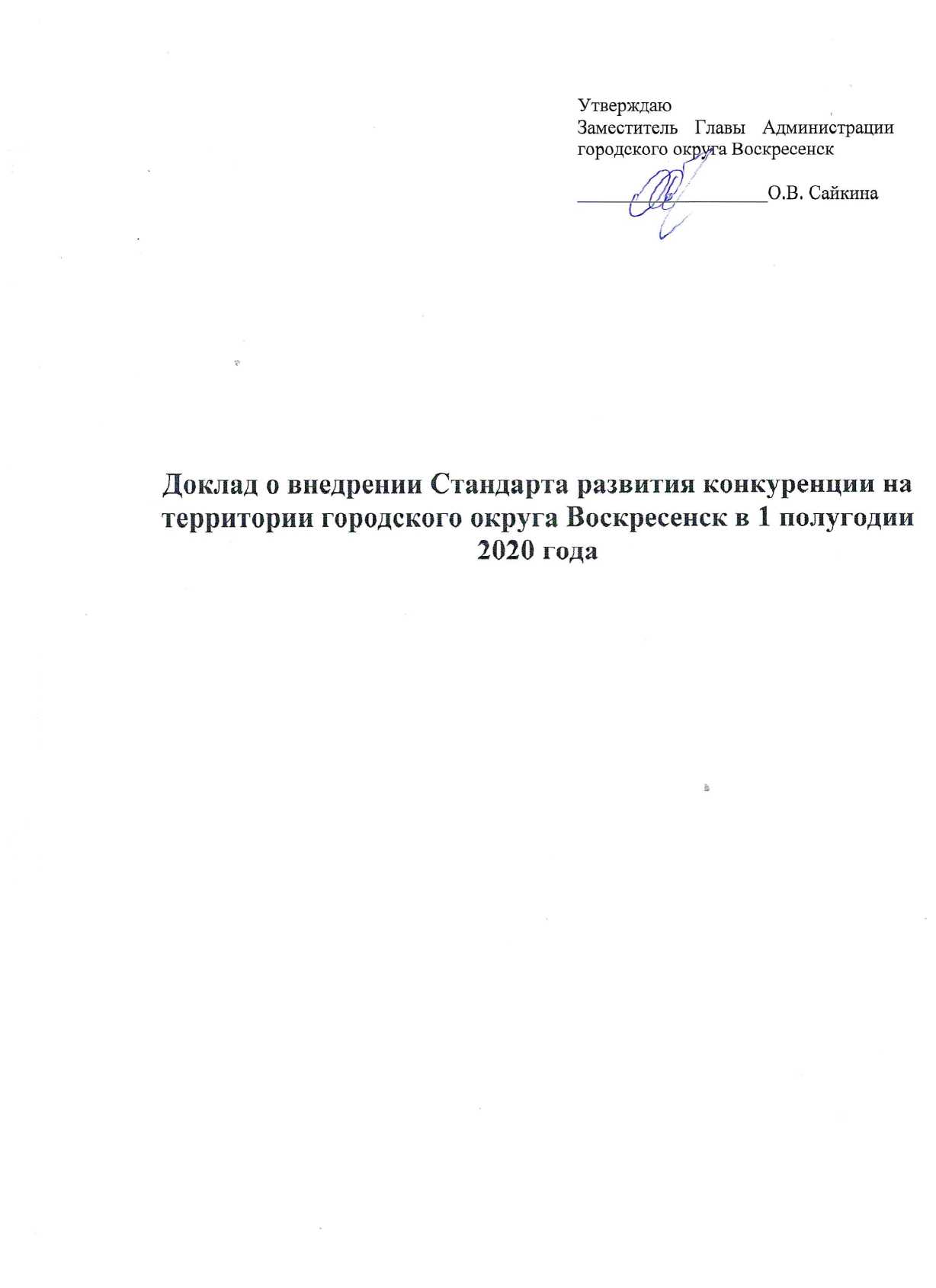 СодержаниеРаздел 1. Состояние конкурентной среды на территории городского округа Воскресенск.Отличительной чертой 1 полугодия 2020 года явилась ситуация сложившаяся в марте – апреле 2020 года в России. По стране, как и по всему миру, прошла волна распространения коронавирусной инфекции, получившей официальное название COVID-19.В результате стремительного распространения пандемии коронавируса, и вследствие отрицательного воздействия данной пандемии на мировую экономику, экономика городского округа Воскресенск также сталкнулась с рядом существенных финансово - экономических проблем.Введение карантинных мер вызвало «застой» в сферах, связанных с предоставлением услуг населению. Прежде всего, это гостиничный и ресторанный бизнес, туристическая индустрия, а также бытовые услуги (парикмахерские, ремонт бытовой техники и др.). Запрет на проведение массовых мероприятий негативно сказался на доходах организаций культуры, физической культуры и спорта, массового отдыха, досуга и развлечений. Существенно ограничена деятельность отдельных направлений социальной сферы, в частности, дополнительное образование детей. Режим самоизоляции привел к сокращению пассажиропотока на транспорте. Закрытие непродовольственных магазинов нанесло удар по розничной торговле.Постановлением Правительства РФ от 03.04.2020 г. № 434 «Об утверждении перечня отраслей российской экономики, в наибольшей степени пострадавших в условиях ухудшения ситуации в результате распространения новой коронавирусной инфекции» (Далее – постановление № 434) установлен перечень видов деятельности, в наибольшей степени пострадавших в условиях распространения коронавирусной инфекции и нуждающихся в мерах государственной поддержки:• авиаперевозки;• культура, организация досуга и развлечений;• физкультурно-оздоровительная деятельность и спорт;• деятельность туристических агентств и прочих организаций, предоставляющих услуги в сфере туризма;• гостиничный бизнес;• общественное питание;• дополнительное образование детей, негосударственные образовательные организации;• деятельность по организации конференций и выставок;• предоставление бытовых услуг населению.К пострадавшим от коронавируса видам деятельности отнесены также платные медицинские услуги и розничная торговля.Замедление экономического роста наблюдается в сфере малого бизнеса, что соответственно приводит к сокращению доходов от специальных налоговых режимов. В результате сокращения объема оказываемых услуг сферами розничной торговли и бытовых услуг, налогооблагаемая прибыль также сократилась.В городском округе Воскресенск основное снижение по налогам произошло в отраслях:- Деятельность сухопутного транспорта;- Производство бумаги и бумажных изделий;- Розничная торговля;- Научные исследования и разработки;- Растениеводство и животноводство.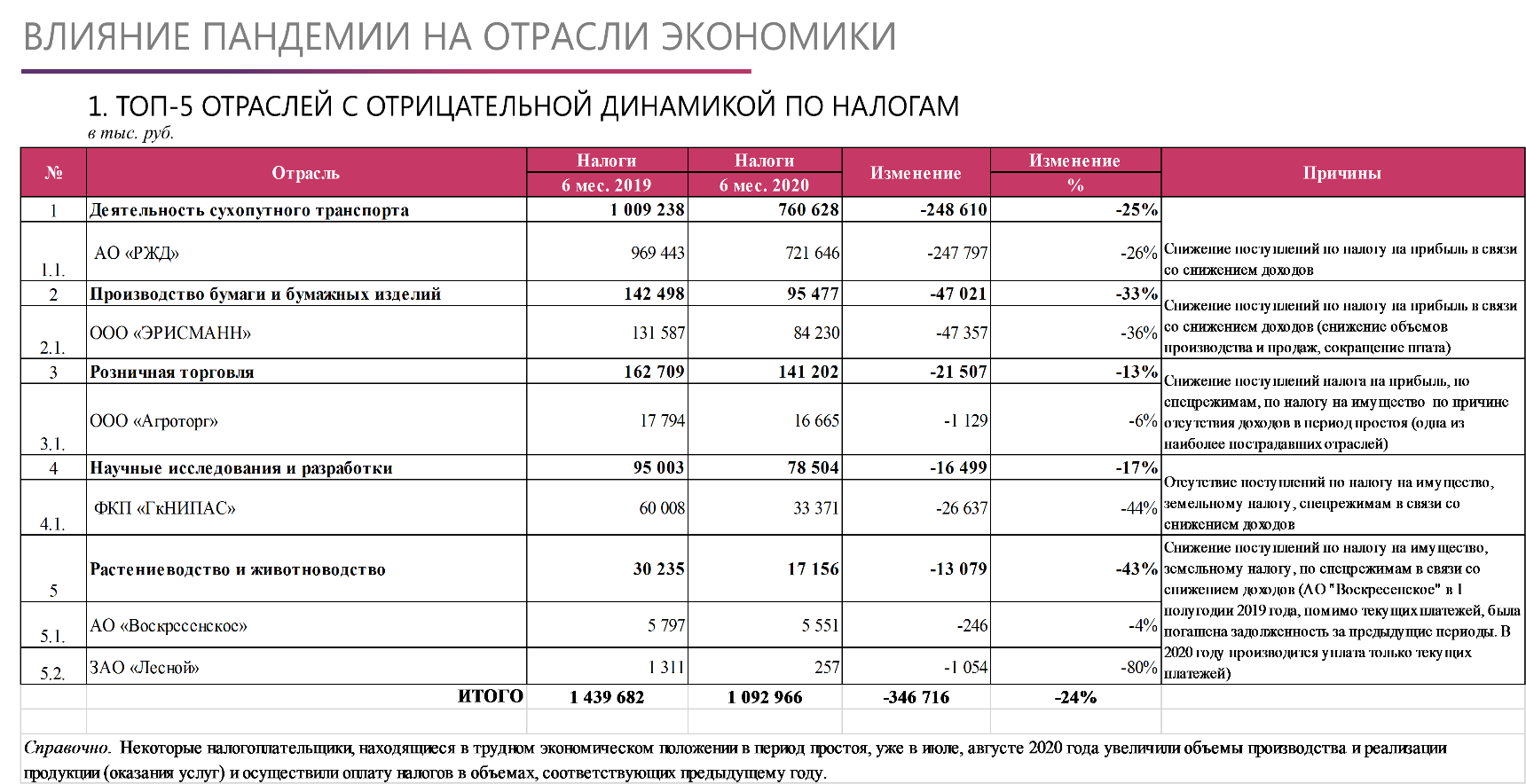 Поступления по НДФЛ сократились в меньшей степени, поскольку сохранение занятости и уровня оплаты труда работников организаций является приоритетной задачей в соответствии с поручениями Президента РФ. Налог на имущество не зависит от результатов хозяйственной деятельности предприятий и также сократился несущественно.Меры по преодолению последствий коронавирусной инфекции (Covid-19).В целях оказания мер поддержки организациям и предпринимателям в условиях ухудшения ситуации в связи с распространением новой коронавирусной инфекции Правительством Российской Федерации принято постановление от 02.04.2020 № 409 «О мерах по обеспечению устойчивого развития экономики» (далее – Постановление), предусматривающее перенос срока уплаты и упрощенные механизмы отсрочки (рассрочки) платежей, по уплате налогов, авансовых платежей, страховых взносов организаций и индивидуальных предпринимателей, занятых в сферах деятельности, наиболее пострадавших в условиях ухудшения ситуации в связи с распространением новой коронавирусной инфекции.Перечень таких отраслей утвержден постановлением от 03.04.2020 года № 434.Губернатором Московской области А.Ю. Воробьевым утвержден План мероприятий по обеспечению устойчивого развития экономики и социальной стабильности в Московской области в 2020 году.Для реализации мероприятий, направленных на повышение устойчивого развития отдельных отраслей экономики, рынка труда и социальной стабильности в городском округе Воскресенск Московской области создан Штаб и утвержден план мероприятий по обеспечению устойчивого развития экономики и социальной стабильности, который предусматривает мероприятия по:Повышению бюджетной эффективности;Поддержке отраслей экономики городского округа Воскресенск, а также малого и среднего предпринимательства;Обеспечению социальной стабильности;Эффективному использованию муниципального имущества;Увеличению доли закупок у СМП;Возможности применения аванса до 30% при заключении контрактов с субъектами малого и среднего предпринимательства;Информационной поддержке жителей о мерах принимаемых в ГО Воскресенск по снижению последствий, вызванных распространением COVID-19.В условиях вынужденной полной изоляции, действий ограничительных мер в отношении передвижения товаров и граждан, происходит снижение предпринимательской, инвестиционной активности бизнеса и покупательской способности населения вследствие падения доходов.Доклад подготовлен с учетом особенностей, вызванных распространением COVID-19, и в соответствии с установленными нормами Указа Президента Российской Федерации от 21.12.2017 года № 618 «Об основных направлениях государственной политики по развитию конкуренции» и сопряженных с ним подзаконных актов, с рекомендациями Протокола совещания Комитета по конкурентной политики Московской области от 29.03.2018 года по вопросу исполнения поручений Губернатора Московской области А.Ю. Воробьева от 01.03.2018 № ПР-30/03-03-18 о мерах по реализации Указа Президента Российской Федерации от 21.12.2017 года № 618 «Об основных направлениях государственной политики по развитию конкуренции».В целях развития конкурентной среды на территории городского округа Воскресенск, повышения уровня удовлетворенности хозяйствующих субъектов, увеличения уровня жизни населения округа, удовлетворенности хозяйствующих субъектов и населения округа качеством производимых и поставляемых товаров, работ и услуг Администрацией городского округа Воскресенск в 1 полугодии 2020 года осуществлялась работа в соответствии со следующими  нормативными актами Постановлением от 14.05.2020 № 1636 «О назначении ответственного, выполнении функций уполномоченного органа по внедрению стандарта развития конкуренции, содействию развитию конкуренции и координации деятельности по вопросам внедрения стандарта развития конкуренции на территории городского округа Воскресенск», распоряжением № 331-р от 18.05.2020 «Об утверждении состава рабочей группы по внедрению стандарта развития конкуренции, содействию развитию конкуренции и координации деятельности по вопросам внедрения стандарта развития конкуренции на территории городского округа Воскресенск» и постановлением № 1682 от 18.05.2020«Об утверждении положения о рабочей группе по внедрению стандарта развития конкуренции, содействию развитию конкуренции и координации деятельности по вопросам внедрения стандарта развития конкуренции на территории городского округа Воскресенск».Информация, касающаяся внедрения Стандарта развития конкуренции, размещена на официальном сайте городского округа Воскресенск -https://vos-mo.ru.Доклад является официальным документом, формируемым в целях обеспечения юридических лиц, индивидуальных предпринимателей и граждан городского округа Воскресенск аналитической информацией о состоянии конкурентной среды в городском округе Воскресенск.В течении отчетного периода проводилась работа по исполнению мероприятий, предусмотренных «Дорожной картой» по содействию развития стандарта конкуренции в городском округе Воскресенск.Данный документ определяет количественные и качественные параметры, характеризующие развитие конкуренции в условиях пандемии коронавируса, условия выделения приоритетных рынков отраслей, где есть проблемы конкуренции, перечень мер, которые позволили бы решить проблемы, а также механизмы оценки уровня конкуренции.Об исполнении на территории городского округа Воскресенск указов и распоряжений Президента РФ, постановлений Правительства РФНа I полугодие 2020 года до городского округа Воскресенск доведено 43 целевых показателя по «майским» Указам Президента РФ. По 21 показателю установлены плановые значения. По 22 показателям городской округ Воскресенск не отчитывается (значения данных показателей, достигнутые на территории городского округа Воскресенск, вводятся в систему Министерством здравоохранения МО, Министерством социального развития, Министерством инвестиций МО, Министерством строительного комплекса). По итогам II квартала 2020 года достигнуты плановые значения следующих 11 показателей:1. Показатель «Прирост высокопроизводительных рабочих мест (кол-во мест)» - план 340 мест, факт 123 мест. (Указ №596) Показатель оценивается нарастающим итогом к концу года.2.	Отношение средней заработной платы педагогических работников муниципальных образовательных учреждений общего образования к средней заработной плате в Московской области – план 100,0%, факт 114,76 (Указ №597).3. Отношение средней заработной платы работников муниципальных учреждений культуры к средней заработной плате в Московской области – план 100%, факт 119,34%. (Указ №597).4. Отношение средней заработной платы педагогических работников муниципальных образовательных учреждений общего образования к среднемесячному доходу от трудовой деятельности по Московской области – план 100%, факт 137,27%. (Указ №597).5. Доля детей в возрасте от 5 до 18 лет, обучающихся по дополнительным образовательным программам – план 83,20%, факт – 83,20%. (Указ №599).6. Доля ввода в эксплуатацию жилья по стандартам эконом-класса в общем объеме вводимого жилья – план 16,00%, факт 100,00%. (Указ №600).7. Средняя стоимость 1 квадратного метра общей площади жилья - утвержденное значение для городского округа Воскресенск 56 500,00 руб., факт – 46 000,00 руб. (Указ №600).8. Объем ввода жилья по стандартам эконом-класса – план 16,10 тыс. кв. метров, факт – 19,94 тыс. кв. метров. (Указ №600).9. Доля граждан, имеющих доступ к получению государственных услуг по принципу “одного окна” по месту пребывания, в том числе в многофункциональных центрах предоставления государственных и муниципальных услуг - 100%, факт 100%. (Указ №601).10. Среднее время ожидания в очереди при обращении заявителя в орган государственной власти Российской Федерации (орган местного самоуправления) для получения государственных (муниципальных) услуг - не более 5,00 минут, факт 0,7 минуты. (Указ №601).11. Отношение средней заработной платы педагогических работников муниципальных учреждений дополнительного образования детей, в том числе педагогов в системе учреждений культуры к средней заработной плате учителей в Московской области – план 100,0%, факт 124,83%. (Указ №761).По итогам II квартала 2020 года не достигают установленного планового значения следующие показатели:1. Отношение средней заработной платы педагогических работников муниципальных дошкольных образовательных учреждений к средней заработной плате в сфере общего образования в Московской области – план 100%, факт 87,40%. (Указ №597).2. Показатель «Прирост высокопроизводительных рабочих мест (%)» - план 1,49%, факт –28,90% (Указ №596)3. Уровень удовлетворенности граждан Российской Федерации качеством предоставления государственных и муниципальных услуг – план 96,30%, факт 92,90%. (Указ №601).4. Отношение средней заработной платы работников муниципальных учреждений культуры к среднемесячному доходу от трудовой деятельности по Московской области – план 100,00%, факт 99,68%. (Указ №597). 5. Доля детей, привлекаемых к участию в творческих мероприятиях в сфере образования – план 26,20%, факт 13,87%. (Указ №597).6. Доля детей, привлекаемых к участию в творческих мероприятиях в сфере культуры – план 9,60%, факт 3,08%. (Указ №597, ответственный: заместитель главы Администрации Сатинаев В.В.). По показателям, по которым плановые значения не доведены, достигнуты следующие значения:	1. Инвестиции в основной капитал за счет всех источников финансирования – 982,40 млн. рублей. (Указ №596).2. Объём инвестиций в основной капитал организаций, не относящихся к субъектам малого предпринимательства – 950,90 млн. рублей. (Указ №596).3. Удельный вес числа семей, получивших жилые помещения и улучшивших жилищные условия, в числе семей, состоящих на учете в качестве нуждающихся в жилых помещениях – 0,67%. (Указ №600).¬ (Показатель оценивается нарастающим итогом к концу года.4. Доля граждан, использующих механизм получения государственных и муниципальных услуг в электронной форме – 99,01%. (Указ №601).Показатели со сроком достижения целевого значения 2016 г. (Данный показатель мониторится и в 2020 году)1. Отношение численности детей в возрасте от 3 до 7 лет, получающих дошкольное образование в текущем году, к сумме численности детей в возрасте от 3 до 7 лет, получающих дошкольное образование в текущем году и численности детей в возрасте от 3 до 7 лет, находящихся в очереди на получение в текущем году дошкольного образования. (Указ №599). Показатель достигнут в 2016 году (план 100,0%, факт - 100,0%). Плановые значения на 2017-2020 гг. не установлены, уровень 100% поддерживается.*Справочно:Показатели, по которым городской округ Воскресенск не отчитывается:          1. Отношение объема инвестиций в основной капитал к валовому региональному продукту.          2. Прирост количества выставочных проектов, осуществляемых в Московской области.3. Объем ввода жилья по стандартам эконом-класса относительно уровня 2012 года.4. Отношение средней заработной платы врачей и работников муниципальных медицинских организаций, имеющих высшее медицинское (фарм.) или иное высшее образование, предоставляющих медицинские услуги (обеспечивающих предоставление медицинских услуг) к средней заработной плате в Московской области.5. Отношение средней заработной платы врачей и работников муниципальных медицинских организаций, имеющих высшее медицинское (фарм.) или иное высшее образование, предоставляющих медицинские услуги (обеспечивающих предоставление медицинских услуг) к среднемесячному доходу от трудовой деятельности по Московской области.6. Отношение средней заработной платы среднего медицинского (фарм.) персонала (персонал, обеспечивающий предоставление медицинских услуг) муниципальных учреждений к среднемесячному доходу от трудовой деятельности по Московской области.7. Отношение средней заработной платы среднего медицинского (фарм.) персонала (персонал, обеспечивающий предоставление медицинских услуг) муниципальных учреждений к средней заработной плате в Московской области.8. Отношение средней заработной платы младшего медицинского персонала (персонал, обеспечивающий предоставление медицинских услуг) муниципальных учреждений к средней заработной плате в Московской области.9. Отношение средней заработной платы младшего медицинского персонала (персонал, обеспечивающий предоставление медицинских услуг) муниципальных учреждений к среднемесячному доходу от трудовой деятельности по Московской области.10. Отношение средней заработной платы социальных работников муниципальных учреждений, включая работников медицинских организаций к средней заработной плате в Московской области.11. Отношение средней заработной платы социальных работников муниципальных учреждений, включая работников медицинских организаций к среднемесячному доходу от трудовой деятельности по Московской области.12. Общая площадь расселенного жилищного фонда, признанного таковым до 1 января 2012 года.13. Среднее число обращений представителей бизнес-сообщества в орган государственной власти Российской Федерации (орган местного самоуправления) для получения одной государственной (муниципальной) услуги, связанной со сферой предпринимательской деятельности - план - 1,5 единицы обращений на заявителя, факт 1,5 единицы. 14. Доля заемных средств в общем объеме капитальных вложений в системы теплоснабжения, водоснабжения, водоотведения и очистки сточных вод. 15. Уровень удовлетворенности граждан качеством и доступностью государственных и муниципальных услуг, предоставляемых непосредственно органами государственной власти Московской области и органами местного самоуправления муниципальных районов и городских округов Московской области.16. Уровень удовлетворенности граждан качеством и доступностью государственных и муниципальных услуг, предоставляемых на базе МФЦ.Анализ показателей социально-экономического развития муниципального образования.Показатели социально-экономического развития в муниципальном образовании (Постановление Правительства Московской области от 4 июня 2009 г. № 430/20). Демографические показателиЧисленность населения городского округа Воскресенск на начало 2020 года составила 154 223 чел., на начало 2019г. -155 630 чел., Таким образом, общая численность населения снизилась на 0,26 %. Аналогичная тенденция к снижению численности населения наблюдалась в 2018году -0,27%, в 2017 году - 0,13 %. В 2019 году коэффициент рождаемости составил 8,2 чел./1000 чел. населения, коэффициент смертности – 13,8 чел./1000 чел. аналогичные значения по данным показателям в 2018 году–9,1 чел./1000 чел. и 14,5 чел./1000 чел. соответственно. Данная статистика свидетельствует о продолжении тенденции к естественной убыли населения городского округа Воскресенск. Превышение смертности над рождаемостью обусловлено низким уровнем услуг организаций здравоохранения и преобладанием в демографической структуре возрастных категорий населения. В 2018 году миграционный прирост составил 419 человек, в 2019 – 458 человек. Основную долю в миграционном приросте составляет внешняя миграция, в том числе из стран СНГ, что соответствует общим тенденциям в регионе.При расчете оценочных (2020 года) и прогнозируемых (до 2023 года) демографических показателей за основу принята продолжающаяся тенденция снижения численности за счет превышения уровня смертности населения над рождаемостью. Динамика показателей смертности и рождаемости рассчитана с учетом данных статистики за три предшествующих года, а также с учетом прогнозируемого значительного снижения рождаемости в 2021 году в условиях пандемии 2020 года.Превышение смертности населения над рождаемостью ставят перед городским округом Воскресенск задачу сохранения постоянного населения путем повышения уровня и качества жизни населения (обеспеченность врачами и высокотехнологичным медицинским оборудованием, повышение качества образования, обеспеченность учреждениями и объектами социальной инфраструктуры, соответствующим новым требованиям качества, возможность индивидуального жилого строительства, благоустройство территории, решение экологических проблем, активная инвестиционная политика по привлечению новых инвесторов и созданию новых рабочих мест).		Промышленное производство.Промышленное производство составляет не менее 85 % в экономике городского округа Воскресенск и представлено в основном такими видами экономической деятельности, как «Обрабатывающее производство» и «Обеспечение электрической энергией, газом и паром». Удельный вес объема отгруженной продукции отрасли «Обрабатывающее производство», произведенной крупными и средними предприятиями в отчетном периоде (2019 год) составил 81,2% от общего объёма отгруженной продукции. Удельный вес объема отгруженной продукции отрасли «Обеспечение электрической энергией, газом и паром» составил 3,4 %. Наиболее крупными производственными предприятиями, расположенными на территории городского округа Воскресенск, являются:ОАО «Воскресенские минеральные удобрения» - производство минеральных удобрений, серной кислоты;  ООО «Волма-Воскресенск» - производство сухих строительных смесей;  ООО «Завод стекловолокна» - производство стеклохолста;  ООО «Технониколь Воскресенск» - производство кровельных материалов;  ООО «Эрисманн» - производство обоев;  ФЛ ЗАО «Профайн РУС» - производство профильных изделий;АО «ВДСК» - строительство многоквартирных домов;  ООО «КДВ Воскресенск» - производство сладостей и мучных кондитерских изделий;  ООО «Воскресенск –Химволокно» - производство неорганических химических веществ;  ООО «Эй-Джи-Строймаркет» (Боларс) – производство сухих строительных смесей;  ФЛ ОАО «Мособлэнерго» - передача электроэнергии и технологическое присоединение к распределительным сетям;ООО «ФАБИ» - строительство систем электроснабжения;  ООО «Фрегат» - производство свинца.В 2019 году объём отгруженных товаров собственного производства по промышленным видам экономической деятельности увеличился на 7,7 % в сравнении с 2018 годом и составил 55,4 млрд. рублей, объём отгрузки продукции обрабатывающих производств увеличился на 8,1 %.Предприятия значительно влияющие на положительную динамику объёмов производства и отгрузки продукции собственного производства в 2019 году: ООО «Волма-Воскресенск» (рост 114,5%),  ООО "Технониколь Воскресенск" - 111,9%, ФЛ ЗАО "Профайн Рус" - 107,4%, ООО "Завод Стекловолокна"  - 107,4%, ООО "Эрисманн" (101,6%) и др. Увеличение темпов роста промышленного производства происходит за счет модернизации производств, расширения линейки выпускаемой продукции, а также в связи с инфляционными процессами в экономике. За первое полугодие 2020 года на предприятиях городского округа Воскресенск наблюдается снижение объемов отгрузки произведенной продукции по сравнению с аналогичным периодом прошлого года (темп снижения на 3 процентных пункта). В связи с экономической ситуацией, связанной с мерами по предупреждению заболеваемостью Covid-19, трудности со сбытом продукции в первом полугодии испытывало предприятие по производству обоев ООО "Эрисманн", занимающее не менее 10 % в общем объеме отгруженной промышленной продукции округа (темп роста - 85,7 %). Отмечено значительное снижение отгрузки (до уровня 21%) на ООО "ТЕХНОНИКОЛЬ ВОСКРЕСЕНСК",также занимающем значительный сегмент промышленного производства округа (до 8 %). Снижены темпы отгрузки продукции на таких крупных предприятиях как: ФЛ ЗАО "ПРОФАЙН РУС" (темп роста 91,9 %), ООО "Эй Джи Строймаркет" (85,7 %), Воскресенский электромеханический завод (73,8 %), ООО Завод Люксард (85,3 %). Крупнейшее предприятие АО "ВОСКРЕСЕНСКИЕ МИНЕРАЛЬНЫЕ УДОБРЕНИЯ", занимающее до 30 % в общем объеме промышленной продукции округа, работает в штатном режиме с выполнением плановых показателей на текущий год. Данные параметры позволяют оценить темп роста отгруженной продукции промышленного производства на уровне 98 %.ТранспортСогласно статистическим данным на 01.01.2020 протяженность автодорог общего пользования местного значения с твердым типом покрытия в городском округе Воскресенск составляла 496,0 км. В 2019 году протяженность автодорог общего пользования с твердым покрытием увеличилась на 68 км. относительно 2018 года за счет постановки на учет безхозяйных дорог местного значения. В 2020 году продолжается инвентаризация дорог - к постановке на учет планируется 29 км безхозяйных дорог местного значения. Мероприятия по строительству и реконструкции объектов дорожно-транспортной инфраструктуры в отчетном и оценочном периоде не проводились, проводился ремонт автомобильных дорог общего пользования местного значения.	В прогнозном периоде мероприятия по строительству и реконструкции объектов дорожно-транспортной инфраструктуры не планируются. Продолжатся мероприятия инвентаризационного характера с постановкой на учет бесхозяйных дорог. Малое и среднее предпринимательствоПо итогам 2019 года на территории городского округа Воскресенск функционирует 1 621 субъектов малого и среднего предпринимательства (без учета индивидуальных предпринимателей) (далее - субъекты МСП). Структура субъектов МСП распределилась следующим образом: малые предприятия - 8,16 % (132 ед.), средние предприятия - 0,8% (13 ед.), микропредприятия - 91,04 % (1472 ед.). Основными сферами деятельности субъектов МСП являются производственная, торговая деятельность и сфера оказания услуг. Среднесписочная численность работающих в организациях МСП (без учета ИП) порядка 9,45 тыс. человек. Среднемесячная заработная плата на предприятиях МСП на уровне 26,5 тыс. руб. Структура малых и средних предприятий по видам экономической деятельности в отчетном году распределилась следующим образом: предприятия оптовой и розничной торговли – 60,0% строительные предприятия – 8,8%, предприятия транспорта и связи – 4,4%, сфера обрабатывающих производств – 11,5%, сельское хозяйство, охота и лесное хозяйство – 1,0 %, предприятия, занимающиеся операциями с недвижимым имуществом, арендой и предоставлением услуг – 5,5%, прочие предприятия – 8,8%.В 2019 году наблюдался небольшой, но устойчивый рост численности субъектов МСП. В 2020 году прогнозируется снижение числа субъектов МСП до уровня 1502 ед. в связи с экономическими проблемами малого бизнеса в условиях пандемии. Далее в прогнозируемом периоде ожидается восстановление деятельности, рост числа субъектов МСП планируется в городском округе Воскресенск 2,3 % в 2021 году, 3,9 % - в 2022 году, 5,4% в 2023 году.  Основные мероприятия по поддержке малого и среднего предпринимательства осуществляются в рамках реализации Подпрограммы III «Развитие малого и среднего предпринимательства» муниципальной программы городского округа Воскресенск «Предпринимательство». Реализуются мероприятия по популяризации Единой «горячей линии» по поддержке бизнеса «0150». В связи с введением режима повышенной готовности на территории Московской области субъектам МСП предоставляется отсрочка уплаты арендных платежей по договорам аренды за использование муниципального недвижимого имущества. На регулярной основе осуществляется информирование предпринимателей о планируемых проведениях тематических конференций, семинаров, тренингов и круглых столов, а также предстоящих региональных и общероссийских образовательных мероприятиях посредством интернет-ресурсов и адресной рассылки презентационных материалов. Дополнен и приведен в соответствие с требованиями законодательства перечень муниципального имущества, предназначенного для передачи в аренду предприятиям малого бизнеса. ИнвестицииОбщий объем инвестиций в основной капитал городского округа Воскресенск за счет всех источников финансирования в 2019 году составил 4,9 млрд. руб., что на 22 % ниже аналогичного периода прошлого года. Спад объема инвестиций в первую очередь связан с реализацией в 2018 году крупным предприятием АО "ВМУ" крупномасштабного проекта по модернизации сернокислотного производства на сумму 3,4 млрд. рублей, что составило 53 % от общего объема инвестиций в основной капитал 2018 года. В 2019 году объем инвестиций АО "ВМУ" составил 799 млн. руб., что в 4,3 раза меньше чем в 2018 году. В 2019 году модернизацию производств осуществляли средние и малые предприятия, такие как ООО "ВОСКРЕСЕНСК-ХИМВОЛОКНО" (381 млн. руб.), ООО "ЭРИСМАНН" (98 млн. руб.), ООО "ФАБРИКА НИКОЛЬ-ПАК" (22 млн. руб.), ООО "ВОЛМА - ВОСКРЕСЕНСК" (100 млн. руб.), ООО "ВЗМ" (31 млн. руб.).В 2020 г. рост инвестиций связан с продолжением реализации ряда крупномасштабных проектов: ООО"ТК Подмосковье" проводит работы по строительству 1-ой очереди тепличного комплекса, ООО «Воскресенск-химволокно» продолжает реализацию инвестиционного проекта по строительству второй очереди производства химических волокон из вторичного ПЭТФ. Также, в 2020 году планируется модернизация производства на таких промышленных предприятиях как: ООО «Завод Технофлекс», ООО «ЭРИСМАНН», ОП ООО «Холсим (Рус) СМ», АО «ВМУ». Общий объем планируемых инвестиций 1 млрд. рублей.  С целью привлечения инвесторов сформирован банк свободных земельных участков, который размещен на инвестиционном портале МО и официальном сайте городского округа Воскресенск.В прогнозируемом периоде ожидается снижение индекса физического объёма инвестиций по сравнению с 2020 годом до уровня 94,7% в 2021 году и 90,5 % в 2022 году. Данная тенденция связана с тем, что по состоянию на текущий период 2020 года заявлен к продолжению реализации только один крупномасштабный инвестиционный проект: ООО" ТК Подмосковье". Кроме того, с перспективой привлечения инвесторов в период 2020-2021 годов планируется ввести в оборот более 4000 га. неиспользуемых земель сельскохозяйственного назначения. В настоящее время ведётся работа по заключению соглашений о предоставлении земельных участков, подлежащих вовлечению в оборот.    Продолжаются мероприятия по внедрению Стандарта деятельности Администрации городского округа Воскресенск Московской области по обеспечению благоприятного инвестиционного климата. В рамках проводимой работы по привлечению инвестиций в городской округ, предусмотрено мероприятие муниципальной программы по частичной компенсации затрат, произведенных на покупку производственного оборудования. Проводится активная работа по вовлечению в оборот промышленных площадок типа браунфилд, которые в настоящее время не функционируют, либо функционируют не в полную мощность (Лафарж, Кварцит, Кормафос и др.). Проводятся мероприятия по адресному направлению коммерческих предложений потенциальным инвесторам и отраслевым предприятиям, ведутся переговоры с потенциальными и действующими инвесторами «ЛеруаМерлен», «Макдоналдс», «ДжодасЭкспоим» и др.Строительство и жилищно-коммунальное хозяйствоОбъем услуг по виду экономической деятельности "Строительство" в 2019 году по сравнению с 2018 годом снизился на 4,8%. В городском округе Воскресенск данный вид деятельности обеспечивают три крупных предприятия: АО "ВДСК", АО "Мособлстрой №5", ООО "ФАБИ", среди которых в 2018-2019 гг. более 50% занимал объем услуг, связанный со строительством многоквартирных жилых домов на территории Московской области (АО "ВДСК"). Предприятие ООО "ФАБИ" занимается строительством воздушных линей электропередач. На динамику объема строительных работ наибольшее влияние оказывает объем строительства МКД, который в свою очередь зависит от количества заключенных контрактов АО "ВДСК" на строительство жилых домов. При оценке объема строительства на 2020 год учитывается объем, отраженный в статистической форме П-1 по разделу "Строительство" (раздел F) за январь-май 2020 года. Так как по состоянию на текущий период 2020 года нет данных о контрактах на строительство жилых домов на территории городского округа Воскресенск на 2020-2022 годы прогнозная оценка строилась из расчета ввода в эксплуатацию МКД за счет застройки в других городских округах Московской области застройщиком, территориально отчитывающимся в городском округе Воскресенск (АО "ВДСК").В 2018 году введен в эксплуатацию 14-ти этажный 2-х секционный многоквартирный жилой дом (177 квартир, общая жилая площадь 5137,6 кв.м.) со встроенными нежилыми помещениями по адресу: Московская область, г. Воскресенск, ул. Ломоносова, д. 119, к. 1. Застройщик АО "Воскресенский домостроительный комбинат". В 2020 году ожидается завершение строительства двух малоэтажных МКД - 3 831,7 м2 (застройщик ООО УК "РадоградДевелопмент").Количество разрешений выданных на ввод объектов ИЖС в 2018- 2019 годах предполагает, что ситуация в отношении индивидуального жилищного строительства будет оставаться стабильной с ежегодным вводом объектов ИЖС на уровне 100 тысяч. кв. м. жилья. В 2020 году рост ввода ИЖС предполагается за счет "дачной амнистии" с учетом значительного количества заявлений о переводе дачного строения в статус жилого помещения и дальнейшего учета этих строений в статистической информации.Переселение граждан из жилых домов, признанных аварийными, осуществляется в рамках адресной программы Московской области "Переселение граждан из аварийного жилищного фонда в Московской области на 2016-2020 годы" в соответствии со статьями 32,86 и 89 Жилищного кодекса Российской Федерации. В 2019 году расселено 101 кв.м. из них: с. Барановское, Фабрика Вперед, д.1-31,4 кв.м.; пос. им.Цюрупы, ул. Рабочий городок,д.2, кв.12, к.1,3-46,7 кв.м.; ул. Рабочий городок, д. 2, кв. 12, к.2-22,9 кв.м. Планируется расселить в 2021 году 68,9 кв.м. в рамках подпрограммы №2 "Мероприятия по переселению граждан из аварийного жилищного фонда до 2025 года" Государственной программы Московской области "Переселение граждан из аварийного жилищного фонда в Московской области на 2019-2025 годы".Труд и заработная платаФонд заработной платы за 2019 год, оценка за 2020 год и прогноз показателей на 2021-2023 годы рассчитаны по полному кругу предприятий, исходя из сложившейся базы 2019 года и статистических данных за первые шесть месяцев 2020 года. При расчете общего фонда заработной платы были использованы формы федерального статистического наблюдения.Фонд начисленной заработной платы по полному кругу организаций в 2019 году увеличился по сравнению с 2018 годом на 7,7 %. Увеличение темпа роста фонда заработной платы крупных и средних предприятий в отчетном периоде связано с ростом средней заработной платы на предприятиях, осуществляющих свою деятельность в основном в химической и строительной отраслях.  Темп роста ФОТ по полному кругу организаций на 2020 год оценивается на уровне 104,1 %. В прогнозном периоде к 2023 году в соответствии со сценарными условиями развития экономики предполагается увеличение темпов роста фонда заработной платы до 107,7. Средняя заработная плата по полному кругу организаций в 2019 году составила 43 714,0 рублей и выросла по отношению к 2018 году на 10,2%. На крупных и средних предприятиях среднемесячная заработная плата составила 48 405,2 рубля и увеличилась по сравнению с 2018 годом на 8,4%. Темп роста реальной заработной платы (с учетом индекса потребительских цен) составил в 2019 году 105,2%. В текущем периоде темп роста средней заработной платы снижается до уровня 104,4% (по полному кругу организаций) и 106,1% (по крупным и средним), что связано с замедлением индексации средней заработной платы на предприятиях городского округа. Темп роста реальной заработной платы оценивается на уровне 101,2%. В прогнозном периоде до 2023 года темп роста реальной заработной платы ожидается на уровне 103,5% -105,4%.Прирост количества созданных рабочих мест в 2019 году происходил на следующих предприятиях: ООО «Фабрика Николь-Пак» - 52 ед,, магазины «Магнит» АО «Тандер»  - 50 ед., ООО «Евро-ЛЭП» - 37 ед., ООО «Холсим (РУС) СМ» - 26 ед., ООО «КДВ Воскресенск» - 32 ед., ООО «Волма-Воскресенск» - 19 ед., и др. Итого 216 ед.В 2020 году планируется рост количества созданных рабочих мест на следующих предприятиях: ООО ТК «Подмосковье» (300 ед.), ООО «Джодасэкспоим»  - 40 ед., ООО «Волма-Воскресенск» (15 ед.), АО «Воскресенские минеральные удобрения» (25 ед.), ООО «Воскресенск-химволокно» (16 ед.), ООО «Эрисманн» (8 ед.), ООО СХП «Наш Аграрий» (6 ед.). Итого 410 ед.Торговля и услугиПо состоянию на начало 2020 года на территории городского округа Воскресенск функционируют 1045 стационарных магазинов, 427 предприятия бытового обслуживания населения, 64 предприятий общественного питания, 20 банных комплексов. Оборот розничной торговли в 2019году увеличился по отношению к 2018 году на 4 % в основном за счет индекса-дефлятора цен (на 4,8%). Обеспеченность населения площадью торговых объектов составила 1201.2 кв. м на 1000 населения. Прирост торговых площадей с использованием внебюджетных инвестиций составил 41,3 тыс. кв. м.В 2020 году также прогнозируется незначительное расширение торговой сети за счет реконструкции и модернизации торговых объектов. При разработке прогноза основополагающим фактором в расчете объема розничного товарооборота стала, прежде всего, динамика на уже существующих торговых объектах, а также ввод новых торговых площадей, который обеспечит прирост розничной торговли к уровню предыдущего года в действующих ценах ежегодно на 3,8-4,0%.1.3	Количество хозяйствующих субъектов, осуществляющих предпринимательскую деятельность на территории муниципального образования.1.4	Сведения об отраслевой специфике экономики муниципального образования:1.5.	Сведения об объемах производства продукции, товаров, работ, услуг, финансовых результатов деятельности:Раздел 2. Сведения о деятельности органов местного самоуправления по содействию развитию конкуренции на территории муниципального образованияСведения о товарных рынках городского округа ВоскресенскПеречень следующих товарных рынков (сфер экономики) для содействия развитию конкуренции в городском округе Воскресенск Московской области утвержден распоряжением администрации городского округа Воскресенск от 24.12.2019 № 04-р «Об утверждении Плана мероприятий («Дорожной карты») по содействию развитию конкуренции в городском округе Воскресенск на 2019-2022 годы».2.1.1. Рынок выполнения работ по содержанию и текущему ремонту общего имущества собственников помещений в многоквартирном доме.В городском округе Воскресенск в 2020 году 1 055 многоквартирных дома (далее – МКД) находятся в управлении управляющих компаний (далее – УК), 17 домов – в управлении Товарищества собственников жилья, Товарищества собственников недвижимости. Распределение жилищного фонда городского округа Воскресенск с учетом долей государства в управляющих организациях (далее – УО) следующее:без участия государства – 502 дома;доля участия государства 100% – 553 домов.В июне 2020 года количество действующих УО на территории городского округа Воскресенск составило 12, жилой фонд которых около 3,7 миллионов метров квадратных. В 2019 году количество действующих УО на территории городского округа Воскресенск также составляло 12.Доля хозяйствующих субъектов частной формы собственности на рынке (в общей площади помещений МКД) составляет 48,8 %.По данным Федеральной налоговой службы в Московской области на декабрь 2019 года насчитывалось 9 субъектов малого и среднего бизнеса, осуществляющих деятельность в сфере управления эксплуатацией жилого фонда за вознаграждение или на договорной основе.Традиционно услуги в сфере ЖКХ оказывались государственными и муниципальными предприятиями. В последние годы происходит увеличение доли частных хозяйствующих субъектов, ведущих деятельность в сфере управления МКД. Согласно существующей практике, частные компании должны получать лицензию на оказание соответствующих услуг, а также участвовать в торгах на получение права управления МКД. При этом ФАС России отмечается значительное (но постоянно сокращающееся) количество жалоб в части нарушения порядка проведения торгов.Особенностью рынка является отсутствие в Московской области единого стандарта управления имуществом многоквартирных домов, что снижает качество поставляемых услуг ЖКХ, а также уменьшает прозрачность расходования средств УК. Вследствие этого, в ряде случаев наблюдается неудовлетворительное состояние общих помещений и коммунальной инфраструктуры обслуживаемых МКД, а также недостаток оборудования и квалифицированных работников организаций сферы ЖКХ.Основными проблемами являются:низкое качество услуг в сфере ЖКХ, оказываемых в том числе государственными унитарными предприятиями и муниципальными унитарными предприятиями;отсутствие единых стандартов управления МКД с учетом мнения собственников;запущенное состояние мест общего пользования МКД по причинам невыполнения часто сменяющимися УО обязательств по текущему ремонту;отсутствие единого канала связи по вопросам ЖКХ с последующим контролем за качеством работ;слабая материально-техническая база и недостаточный уровень квалификации персонала УО.Также значимыми барьерами, препятствующими деятельности на рынке в 2020 году, по мнению опрошенных предпринимателей, являются нестабильность российского законодательства, высокие налоги, коррупция, необходимость установления партнерских отношений с органами власти. В городском округе Воскресенск реализуется проект «Формирование здоровой конкурентной среды в сфере управления многоквартирными домами». Цель проекта – вывод 50% УК к концу 2020 года из низшей категории 1 звезда. Показатели проекта для достижения:число УК, участвующих в рейтинге – 12 (100%);уменьшение количества административных дел в отношении УК на 10%;сокращение числа обращений в адрес Губернатора Московской области 
и Правительства Московской области по вопросам, связанным с удовлетворением заявок жителей, на 15%.Также реализовывался проект «Создание Единого центра регистрации заявок жителей и контроля их исполнения в муниципальных образованиях с населением свыше 100 тысяч человек». Проект направлен на стандартизацию работы диспетчерских служб УО, повышение качества и сокращение сроков обработки заявок жителей в сфере ЖКХ.1.7. Перспективы развития рынкаОсновными перспективами развития рынка являются:повышение доли частного бизнеса в сфере ЖКХ;повышение прозрачности коммунального комплекса и улучшение качества оказываемых населению услуг;усиление общественного контроля за содержанием и ремонтом МКД, введение системы электронного голосования собственников помещений МКД;уменьшение числа жалоб жителей по вопросам содержания и эксплуатации МКД;разработка системы оценки и классификации экономической привлекательности жилого фонда;совершенствование процедуры проведения торгов по отбору УК для МКД;создание современной цифровой платформы, информатизация сферы ЖКХ;сокращение доли организаций государственной и муниципальной форм собственности в сфере ЖКХ2.1.2. Рынок выполнения работ по благоустройству городской среды.Рынок выполнения работ по благоустройству городской среды входит в перечень товарных рынков для содействия развитию конкуренции в городском округе Воскресенск Московской области.За последние несколько лет в городском округе Воскресенск Московской области благоустроено 152 дворовые территорий, что составляет около 71% всех дворов в городском округе Воскресенск, новые дворы получили около 100 тысяч жителей.В 2020 году проведено благоустройство 5 дворовых территорий.В отчетном периоде закончены работы по благоустройству объекта культурного наследия федерального значения "Усадьба Кривякино", XVIII-XIX вв.: Парк с прудами, XVIII в." по адресу: Московская область, Воскресенский район, г. Воскресенск, ул. Лермонтова, д.5.Большинство граждан городского округа Воскресенск при выборе мест отдыха (парков, общественных территорий, зон отдыха) ориентируются на чистоту территорий. Основными проблемами на рынке являются:отсутствие льгот для организаций, осуществляющих деятельность в сфере благоустройства и для организаций, осуществляющих благоустройство на территориях, на которых они располагаются;сложность получения кредитов для закупки необходимой техники 
и оборудования для благоустройства городской среды;низкая инвестиционная привлекательность;повышенные требования к оперативности выполнения работ 
по благоустройству городской среды (сезонность);неудобство проведения уборочных работ на дворовых территориях 
за счет сужения проезжей части и наличия припаркованных автомобилей;низкий уровень качества работ по благоустройству, в связи 
с отсутствием установленных на законодательном уровне требований 
к проектированию, и, как следствие, – отсутствие проектирования либо некачественное проектирование.Для решения данных проблем осуществляются меры поддержки частных организаций в сфере благоустройства городской среды:использование субсидии Московской области на создание новых и благоустройство существующих общественных территорий и парков культуры и отдыха, ремонт дворовых территорий; использование субсидии Московской области на приобретение техники для нужд благоустройства;возмещение расходов юридических лиц за установку детских игровых площадок; участие в региональной программе капитального ремонта электросетевого хозяйства, систем наружного и архитектурно-художественного освещения.Характерные особенности рынка - наличие качественного проектирования территорий, подлежащих благоустройству. Высокая оснащенность муниципальных учреждений и предприятий, осуществляющих деятельность в сфере благоустройства и содержания территорий специализированной техникой.Основными перспективными направлениями развития рынка являются: - создание условий для обеспечения повышения уровня благоустройства территорий муниципальных образований Московской области; - выполнение планов реализации региональной программы капитального ремонта электросетевого хозяйства, систем наружного и архитектурно- художественного освещения, в которых реализованы мероприятия по устройству и капитальному ремонту объектов благоустойства.Во исполнение Указа Президента РФ от 02.04,2020 №239 «О мерах по обеспечению санитарно-эпидемиологического благополучия населения на территории Российской Федерации в связи с распространением новой коронавирусной инфекции (COVID-19)», а также Постановления губернатора Московской области от 23 марта 2020 года № 136-ПГ «О внесении изменений в постановление Губернатора Московской области от 12.03.2020 № 108-ПГ «О введении в Московской области режима повышенной готовности для органов управления и сил Московской областной системы предупреждения и ликвидации чрезвычайных ситуаций и некоторых мерах по предотвращению распространения новой коронавирусной инфекции (COVID-19) на территории Московской области», проводятся масштабные дезинфекции общественных пространств. Сотрудники обрабатывают дороги, тротуары, парковки, дворовые территории и межквартальные проезды. Специалисты используют дезинфицирующие препараты, рекомендованные Роспотребнадзором.Ведется работа по дезинфекции подъездов, где зафиксированы случаи инфицирования и в которых проживают люди, находящиеся на двухнедельном карантине. В таких подъездах протирают перила, поручни, дверные и оконные ручки, почтовые ящики, подоконники, выключатели. В остальных подъездах чаще проводится регулярная влажная уборка. Несмотря на сложности ситуации, соблюдаются все требования Главного государственного санитарного врача Российской Федерации по предотвращению распространения новой коронавирусной инфекции (COVID-2019).2.1.3. Рынок услуг по сбору и транспортированию твердых коммунальных отходовВ 1 полугодии 2020 года на территории городского округа Воскресенск осуществлял работу единый региональный оператор по обращению с твердыми коммунальными отходами в Воскресенском кластере Московской области ООО ЭкоЛайн-Воскресенск».На территории района работает сортировочная станция. Работа направлена на отделение полезных фракций для вторичной переработки (бумага, металл, стекло, пластик).Кроме того, продолжается строительство завода по термической обработке отходов (далее – ЗТО) с выработкой электрической энергии. С целью создания эффективных механизмов управления в отрасли обращения с отходами, а именно реализация комплекса мер, направленных на формирование необходимой информационно-технической базы для решения проблем, связанных с обращением с отходами, разработаны и приняты нормативно правовые акты.В отчетном периоде 2020 года проводились мероприятия, направленные на формирование экологической культуры населения в сфере обращения с отходами, а именно реализация комплекса мер, направленных на обеспечение доступа к информации в сфере обращения с отходами, в том числе:организация и проведение экологических акций и мероприятий среди населения, в том числе проведение эко-уроков по формированию новой системы обращения с отходами;организация постоянного информирования граждан о формировании новой системы обращения с отходами:изготовление информационных роликов в области обращения с ТКО;изготовление лифлетов об обращении с ТКО;создание дизайн-макетов, изготовление, монтаж-демонтаж баннеров 
об обращении с ТКО;изготовление документального фильма о реформировании отрасли обращения с отходами на территории. С целью организации работы в части обращения с твердыми коммунальными отходами в городском округе Воскресенск создан Штаб по организации работы Регионального оператора и Штаб по переходу на новую систему обращения с отходами на территории городского округа Воскресенск. Заседания Штабов проводится еженедельно.Также в Администрации городского округа Воскресенск утвержден порядок определения мест размещения контейнерных площадок для сбора твердых коммунальных отходов, сформированы и согласованы акты мест размещения площадок накопления ТКО с ресурсоснабжающими организациями.По итогам инвентаризации разработан и утвержден реестр и схема размещения контейнерных площадок, существующих и планируемых к обустройству у МКД и в ИЖС. На всех существующих контейнерных площадках установлены контейнеры для раздельного сбора мусора. Контейнеры для РСО очень востребованы жителями. В 2020 году с целью предупреждения причинения вреда окружающей среде выявлено 10 мест несанкционированного размещения отходов. Проведены мероприятия по уборке несанкционированных навалов мусора. Основными перспективными направлениями развития рынка в 2020 году является повышение прозрачности коммунального комплекса и улучшение качества оказываемых населению услуг;К существующим проблемам и препятствиям, мешающим развитию конкуренции, относятся:- рост задолженности населения за жилищно-коммунальные услуги;- низкая активность населения. Для решения указанных проблем сформулированы соответствующие задачи и предложения: - повышение качества оказания услуг на рынке жилищных услуг.- необходимо проводить централизованное экологическое просвещение на различных уровнях: в школах, университетах, офисах коммерческих компаний и госучреждениях по вопросу раздельного сбора мусора.2.1.4. Рынок ритуальных услугНа территории городского округа Воскресенск Московской области расположено 37 кладбищ площадью более 151,51 га. По состоянию на 01.07.2020 площадь захоронений составляет 124,84 га (82,4% от общей площади кладбищ).Из 37 кладбищ:- 1 (одно) кладбище находится на землях Российской Федерации, Фаустовское, вид разрешенного использования– мужской монастырь,- 26 кладбищ оформлены в муниципальную собственность (частично или полностью):д. Ратмировское, д. Катунино, д. Ачкасово, с. Карпово, с. Косяково, с. Марчуги, с. Петровское, с. Сабурово, д. Чаплыгино, д. Расловлево, п. Виноградово, с. Усадище, д. Старая, с. Константиново, северное железной дороги «Игнатьевское» (0,22 га) Хорлово, ул. Колхозная, д. Ёлкино, д. Ильино, д. Новочеркасское, Хорлово, мкр. Фосфоритный (4 га), кл. Пятницкое, кл. Георгиевское, кл. с. Михалево, кл. Юрасово, кл. Воскресенское, с. Новлянское.- 10 кладбищ не оформлены, в том числе 5 частично: с. Ашитково, с. Барановское, с. Осташово, Хорлово (Фосфоритный) (3 га), кл. Пятикрестовское, 5 не оформлены полностью: д. Вострянское, кл. Старообрядческое, кл. в северной части рабочего поселка Хорлово, у воды, д. Губино, Чемодуровское.Открытыми для свободного захоронения являются 22 кладбища, закрытыми для свободных захоронений – 8, закрытыми для всех видов захоронения - 6. За период с января по июнь 2020 года на территории городского округа Воскресенск зарегистрировано1140 захоронений, в том числе с выделением новых мест – 538 и 602 родственных подзахоронения. Ежегодная потребность площадей для захоронений составляет 0,5 га.Требованиям Порядка деятельности общественных кладбищ и крематориев на территории Московской области, утвержденного постановлением Правительства Московской области от 30.12.2014 № 1178/52, в городском округе Воскресенск отвечают 16 кладбищ, что составляет 43,2 % от общего количества. Уполномоченным органом в сфере погребения и похоронного дела в городском округе Воскресенск Московской области является Администрация городского округа Воскресенск Московской области. Реализацию полномочий Администрации городского округа Воскресенск Московской области в сфере погребения и похоронного дела осуществляет МКУ городского округа Воскресенск «Ритуал» (далее - МКУ). В 2020 году содержание и благоустройство всех общественных кладбищ городского округа Воскресенск, а также приведение кладбищ в соответствие с требованиями «Порядка деятельности общественных кладбищ и крематориев на всей территории Московской области» от 30.12.2014 № 1178/52 (с изменениями на 12 ноября 2019 года) (далее – Порядок) переданы МКУ.Это обеспечивает единообразие и полную централизацию в выполнении задач формирования и ведения учета всех кладбищ, разработки и реализации мероприятий по созданию новых, а также эксплуатации, реконструкции (расширению), ремонту (текущему, капитальному). В 2020 году на содержание мест захоронений выделено 19 623 тыс. руб.,                            на благоустройство, приведение кладбищ в соответствие с требованиями Порядка выделено 8 068 тыс. рублей.МКУ обеспечивает предоставление услуги в сфере погребения и похоронного дела на базе МФЦ, в соответствии с 4 – мя утвержденными административными регламентами:- от 17.04.2020 № 1477 «Об утверждении административного регламента предоставления муниципальной услуги по перерегистрации мест захоронений»;- от 17.04.2020 № 1479 «Об утверждении административного регламента предоставления муниципальной услуги по регистрации установки или замены надмогильных сооружений (надгробий), выдаче разрешения на установку или замену ограждения места захоронения»;- от 17.04.2020 № 1480 «Об утверждении административного регламента предоставления муниципальной услуги по предоставлению места для одиночного, родственного, воинского, почетного, семейного (родового) захоронения или ниши в стене скорби»;- от 19.05.2020 № 1686 «Об утверждении административного регламента предоставления муниципальной услуги по выдаче разрешения на подзахоронения на месте родственных, семейных (родовых), воинских, почетных захоронений».В соответствии с Федеральным законом от 06.10.2003 № 131-ФЗ «Об общих принципах организации местного самоуправления в Российской Федерации», Федеральным законом от 12.01.1996 № 8-ФЗ «О погребении и похоронном деле», Законом Московской области от 17.07.2007 № 115/2007-ОЗ «О погребении и похоронном деле в Московской области», постановлением правительства Московской области от 30.12.2014 № 1178/58 «Об утверждении Порядка деятельности общественных кладбищ и крематориев на территории Московской области», иными нормативными правовыми актами Российской Федерации, Московской области разработано Положение «О погребении и похоронном деле на территории городского округа Воскресенск Московской области», утвержденное решением Совета депутатов городского округа Воскресенск Московской области от 20.12.2019 № 77/8 «Об организации похоронного дела на территории городского округа Воскресенск Московской области».За последнее время значительно улучшилось качество содержания общественных кладбищ на территории городского округа Воскресенск Это стало возможным благодаря выделяемому финансированию и системному выполнению мероприятий разрабатываемых муниципальных программ (подпрограмм), направленных на улучшение состояния и содержания кладбищ, повышения качества оказываемых услуг населению в этой социально значимой сфере деятельности. На территории городского округа Воскресенск Московской области ритуальные услуги в сфере погребения и похоронного дела на коммерческой основе (за плату) оказывают 17 частных организаций, что составляет 100% от общего количества организаций, оказывающих ритуальные услуги:- индивидуальные предприниматели – 7;- общества с ограниченной ответственностью – 10.Ритуальные услуги в сфере погребения и похоронного дела, оказываемые частными организациями, направлены на удовлетворение потребности населения в проведении похоронного обряда в соответствии с волеизъявлением, с религиозными, национальными традициями и обычаями.Ритуальная услуга носит комплексный характер, поскольку включает в себя совокупность действий, необходимых для проведения всего процесса погребения тела или останков тела после его смерти – от оформления документов до захоронения.В части развития и поддержки здоровой конкуренции на рынке ритуальных услуг МКУв соответствии с Федеральным законом от 05.04.2019 № 44–ФЗ «О контрактной системе в сфере закупок товаров, работ, услуг для обеспечения государственных и муниципальных нужд» проводятся конкурентные процедуры на оказание услуг по транспортировке умерших в морг, включая погрузо-разгрузочные работы, с мест обнаружения или происшествия для производства судебно-медицинской экспертизы.В соответствии с действующим законодательством на МКУ возложены полномочия специализированной службы по вопросам похоронного дела, реализующие государственные гарантии в сфере похоронных услуг за счет бюджетных денежных средств.Услуги, связанные с погребением на коммерческой основе (за плату), составляют 100% общего объема услуг по погребению на территории городского округа Воскресенск, и осуществляются в условиях равной конкуренции с иными хозяйствующими субъектами.Все работы по содержанию, благоустройству общественных кладбищ                                проводились на основе действующих муниципальных контрактов и силами сотрудников МКУ.Кроме того, для содержания и приведения кладбищ в соответствии                                       с требованиями регионального стандарта (комплекс работ по организации уборки территорий на кладбищах, вывоз ТКО, распиловка деревьев, окос травы и т.д.) применяются различные конкурентные процедуры, которые направлены на создание равных условий для обеспечения конкуренции между участниками закупок. Конкуренция при осуществлении закупок основывается на соблюдении принципа добросовестной ценовой и неценовой конкуренции между участниками закупок в целях выявления лучших условий поставок товаров, выполнения работ, оказания услуг.В настоящее время остро стоит вопрос с оформлением в муниципальную собственность земельных участков под кладбищами, исторически расположенными на землях лесного фонда (с. Ашитково, с. Барановское, с. Осташово, Хорлово (Фосфоритный - 3 га), кл. Пятикрестовское, д. Вострянское, кл. Старообрядческое, кл. в северной части рабочего поселка Хорлово(у воды), д. Губино, Чемодуровское).Одними из мер по устранению барьеров и проблем в сфере погребения                                и похоронного деле в городском округе Воскресенск являются:- информирование населения в средствах массовой информации об оказании услуг в сфере погребения и похоронного дела на безвозмездной основе (размещение информации на официальном сайте Администрации городского округа Воскресенск, в разделе «Погребение и похоронное дело», в газете «Наше слово» и на телевидение «Искра – Вэкт»);- переход на безналичную форму оплаты гражданами ритуальных услуг;- взаимодействие с правоохранительными органами и органами прокуратуры по обращениям граждан, юридических лиц, индивидуальных предпринимателей, общественных организаций по вопросам криминальной составляющей на рынке ритуальных услуг.Основными перспективными направлениями развития рынка являются:- создание цивилизованного и прозрачного рынка ритуальных услуг путем снижения коррупциогенности сферы погребения; - обеспечение качества и доступности ритуальных услуг для всех категорий населения.Во исполнение постановления Губернатора Московской области                                   от 12.03.2020 № 108-ПГ «О введении в Московской области режима повышенной готовности для органов управления и сил Московской областной системы предупреждения и ликвидации чрезвычайных ситуаций и некоторых мерах                                по предотвращению распространения новой коронавирусной инфекции                                  (COVID-2019) на территории Московской области» МКУ в период повышенной готовности оказывало муниципальные услуги в сфере ритуальных услуг и похоронного дела по предоставлению места для одиночного, родственного, семейного (родового) захоронения, по выдаче разрешения на подзахоронения на месте родственных, семейных (родовых), в полном объеме.Учреждение работало в соответствии с утвержденным графиком работы.Количество захоронений за I полугодие 2020 года возросло в 2,4 раза по сравнению с соответствующим периодом прошлого года и составило 3,5%                                 от общего количества захоронений. В сравнении: - I полугодие 2019 года – 17 захоронений;- I полугодие 2020 года – 41 захоронение.Наличие организации, занимающейся «социальными» похоронами                                         и гарантированным перечнем услуг (специализированная организация) позволит снизить ценовую нагрузку для населения в сфере ритуальных услуг. 2.1.5. Рынок оказания услуг по перевозке пассажиров автомобильным транспортом по муниципальным маршрутам регулярных перевозок.Рынок оказания услуг по перевозке пассажиров автомобильным транспортом    по муниципальным маршрутам регулярных перевозок входит в перечень товарных рынков для содействия развитию конкуренции в городском округе Воскресенск Московской области.      Ключевым показателем является доля услуг по перевозке пассажиров автомобильным транспортом по муниципальным маршрутам регулярных перевозок, оказанных организациями частной формы собственности. В настоящее время по муниципальным маршрутам осуществляют перевозки 3 организации: АО «Мостраснавто», ИП Селезнев Н.А. и ИП Тихвинская Л.П.  В 2019 году, изменилась форма собственности основного перевозчика, ГУП МО «Мострансавто» акционировалось и переименовано в АО. В результате данный показатель равен 100 %.      Поскольку указанное целевое значение показателя достигнуто, задачами Администрации городского округа Воскресенск является сохранение конкурентных отношений с участием негосударственных организаций на рынке перевозок пассажиров, уделив особое внимание качеству оказания услуг.     В целом на рассматриваемом рынке не установлено административных барьеров: конкурсные процедуры по отбору перевозчиков открытые, прозрачные, доступны для претендентов любой организационно-правовой формы собственности. В случае недостаточности транспорта парка имеется возможность заключения договоров совместной деятельности. Предъявляемые к перевозчикам требования ограничены минимальными условиями, предусмотренными федеральным законодательством, и обеспечивают безопасность пассажирских перевозок.     Для развития конкуренции в сфере пассажирских перевозок необходимо:- при допуске на рынок пассажирских перевозок новых операторов не следует разрешать конкуренцию на одном маршруте разных перевозчиков, которые используют разнотипный подвижной состав и имеют разные обязанности по предоставлению льгот по оплате проезда пассажирами;- при формировании провозных возможностей маршрутной сети следует учитывать влияние социально-демографических факторов (автомобилизация, состояние экономики и пр.) на объемы пассажирских перевозок, чтобы не возник переизбыток провозных возможностей на маршрутах, что негативно отражается на конкуренции и экономических результатах перевозчиков;- следует проводить достоверную и обоснованную оценку целесообразности открытия новых маршрутов;- при открытии новых маршрутов следует учитывать показатели пропускной способности объектов транспортной инфраструктуры (в частности остановочных пунктов) при определении максимально допустимых количества и вместимости подвижного состава, который должен будет работать на маршрутах.     Перевозка пассажиров осуществляется по 39 муниципальным маршрутам из них на 7 маршрутах по нерегулируемым тарифам перевозки осуществляют перевозчики – представители малого бизнеса, что составляет 17.9% от общего числа муниципальных маршрутов регулярных перевозок пассажирским наземным транспортом.Во исполнение Указа Президента РФ от 02.04,2020 №239 «О мерах по обеспечению санитарно-эпидемиологического благополучия населения на территории Российской Федерации в связи с распространением новой коронавирусной инфекции (COVID-19)», а также Постановления губернатора Московской области от 23 марта 2020 года № 136-ПГ «О внесении изменений в постановление Губернатора Московской области от 12.03.2020 № 108-ПГ «О введении в Московской области режима повышенной готовности для органов управления и сил Московской областной системы предупреждения и ликвидации чрезвычайных ситуаций и некоторых мерах по предотвращению распространения новой коронавирусной инфекции (COVID-19) на территории Московской области», в связи с уменьшением пассажиропотока и вынужденной самоизоляцией граждан, на муниципальных маршрутах регулярных перевозок был увеличен интервал между отправлением автобусов, о чем заранее размещалась информация в автобусах, на остановочных пунктах и на официальном сайте городского округа Воскресенск. В этот период пассажиропоток снизился на 50%, а на отдельных маршрутах снижение доходило до 68%. Пассажирские предприятия работали по расписанию выходного дня. Исходя из анализа обращений граждан, на отдельных маршрутах были выпущены дополнительные автобусы.      С 15 июня 2020 года, в связи с послаблением в ограничениях, все пассажирские предприятия работают в обычном режиме, на линию выпускаются 100% автобусов.2.1.6. Рынок услуг связи, в том числе услуг по предоставлению широкополосного доступа к информационно-телекоммуникационной сети «Интернет».На территории городского округа Воскресенск осуществляют свою деятельность операторы связи, политика которых направлена на внедрение современных технологий и расширение списка предоставляемых потребителям услуг. В настоящее время на территории городского округа Воскресенск услуги связи и доступа к сети Интернет оказывают 18 частных компаний. Доля частных организаций составляет 100%.Услуги доступа к сети Интернет на территории округа оказывают такие крупные провайдеры, как ПАО «Ростелеком», ПАО «МегаФон», Билайн, ПАО «МТС», ПрК «Экономико-правовая лаборатория, ООО «Телекоммуникационная корпорация «Центросвязь» (г. Белоозерский), ООО «ИТ-Телеком», ООО «ПРОКСИМА».Доминирующим оператором, предоставляющим услуги Интернет, является ПАО «Ростелеком». Подробная статистика, позволяющая охарактеризовать рынок услуг доступа к сети Интернет, в настоящее время отсутствует. Информация о количестве абонентов является для операторов связи коммерческой тайной, в связи с чем оценить долю каждого оператора на рынке связи не представляется возможным. Факторами роста конкуренции на данном рынке являются:- увеличение количества точек доступа к сети Интернет (обеспечение доступа к Интернету в учреждениях образования и культуры, развитие домашнего интернета, увеличение доли государственных и муниципальных услуг, предоставляемых через Интернет, развитие электронной торговли),- повышение требований к качеству услуг (обеспечение скоростного и бесперебойного доступа к сети Интернет),- разнообразие «пакетов» подключения абонентов (ТВ+интернет+ ТВ приставка, и тому подобные).В настоящее время единственным существенным фактором, ограничивающим конкуренцию на данном рынке услуг подключения к сети Интернет, является коммерческая эффективность входа на данный рынок. Строительство современных сетей связи является дорогостоящим мероприятием. Операторы связи осуществляют развитие своих сетей за счет собственных ресурсов с учетом экономической целесообразности. Строительство волоконно-оптических сетей связи в населенных пунктах с невысокой численностью населения (до 250 человек) является для операторов связи нерентабельным проектом. В населенных пунктах с большим количеством жителей сформировать абонентскую базу в настоящее время можно за счет более низких тарифных планов по сравнению с конкурентами, однако это приводит к увеличению срока окупаемости проекта. Таким образом, ограничение усиления конкуренции в сфере связи заключается в естественных рыночных барьерах, связанных с большим объемом капитальных затрат, необходимых на строительство сетей и сооружений связи, а также с ускоренным моральным устареванием систем и базового оборудования и связанных с этим, сроках окупаемости данных затрат. Также наблюдаются случаи дискриминационного доступа операторов связи к предоставлению услуг связи. Некоторые застройщики при возведении новых жилых районов ограничивают доступ ряда операторов связи к оказанию услуг связи жильцам этих домов и предоставляют такую возможность определенному оператору связи. Данный факт приводит к ограничению конкуренции в сфере предоставления услуг связи и вызывает у жильцов недовольство отсутствием свободы выбора того или иного оператора связи. В связи с пандемией COVID-19 ситуация для российских операторов сложилась не самым худшим образом. Необходимо отметить, что телеком-компании не подпадают под критерий «приостановка деятельности в связи с введением карантинных мероприятий», который является ключевым для отнесения к перечню пострадавших отраслей. Более того, в настоящее время наблюдается значительный рост спроса на услуги связи, как со стороны населения, так и со стороны бизнеса. Практически сразу после объявления в России выходных дней из-за пандемии сотовые операторы и интернет-провайдеры стали отмечать увеличение активности пользователей. Даже услуги фиксированной телефонной связи, которые теряли около 10% выручки ежегодно, на фоне карантина замедлили темпы снижения.В целях повышения уровня конкуренции на данном рынке в рамках федерального проекта «Информационная инфраструктура» предусмотрено увеличение скорости доступа дошкольных учреждений школ к информационно-телекоммуникационной сети Интернет до единого рекомендуемого уровня, обеспечение жителей городских округов и муниципальных районов, городских и сельских населенных пунктов возможностью пользования услугами проводного и мобильного доступа в информационно-телекоммуникационную сеть Интернет на скорости не менее 1 Мбит/с, предоставляемыми не менее чем 2 операторами связи.В рамках федерального проекта «Цифровое государственное управление» предусматривается обеспечение возможности записи граждан через сеть Интернет на конкретное время приема в городском округе Воскресенск для получения услуг, оплаты через сеть Интернет основных пошлин, штрафов и сборов.В рамках мероприятия «Цифровая культура» планируется подключение, а также увеличение скорости доступа учреждений культуры к информационно-телекоммуникационной сети Интернет. Но средств для обеспечения доступом в информационно - телекоммуникационную сеть Интернет на скорости: для учреждений культуры, расположенных в городских населенных пунктах, – не менее 50 Мбит/с; для учреждений культуры, расположенных в сельских населенных пунктах, – не менее 10 Мбит/с нет, из федерального и регионального бюджетов выделение средств также не планируется.В администрации городского округа Воскресенск реализуется Подпрограмма 2 «Развитие информационной и технологической инфраструктуры экосистемы цифровой экономики муниципального образования Московской области»на 2020-2024 г.г., в рамках которой предусматривается решение задачи обеспечения городского округа Воскресенск условиями для развития конкуренции на рынке услуг широкополосного доступа в информационно-телекоммуникационную сеть Интернет.Одним из основных мероприятий Подпрограммы 2 является развитие сети волоконно-оптических линий связи для обеспечения возможности жителей городского округа пользоваться услугами проводного и мобильного доступа в информационно-телекоммуникационную сеть Интернет не менее чем 2 операторами связи. В рамках данного мероприятия определены следующие показатели:- доля многоквартирных домов, имеющих возможность пользоваться услугами проводного и мобильного доступа в информационно-телекоммуникационную сеть Интернет на скорости не менее 1 Мбит/с, предоставляемыми не менее чем 2 операторами связи;- доля муниципальных учреждений образования, обеспеченных доступом в информационно - телекоммуникационную сеть Интернет на скорости:- для организаций дошкольного образования – не менее 2 Мбит/с;- для общеобразовательных организаций, расположенных в городских населенных пунктах, – не менее 100 Мбит/с;- для общеобразовательных организаций, расположенных в сельских населенных пунктах, – не менее 10 Мбит/сВ 1 полугодии 2020 года достигнуты следующие результаты:- Доля муниципальных учреждений культуры, обеспеченных доступом в информационно - телекоммуникационную сеть Интернет на скорости:для учреждений культуры, расположенных в городских населенных пунктах, – не менее 50 Мбит/с;для учреждений культуры, расположенных в сельских населенных пунктах, – не менее 10 Мбит/с- Доля муниципальных дошкольных образовательных организаций и муниципальных общеобразовательных организаций в муниципальном образовании Московской области, подключенных к сети Интернет на скорости:для дошкольных образовательных организаций – не менее 2 Мбит/с;для общеобразовательных организаций, расположенных в городских поселениях и городских округах, – не менее 100 Мбит/с;для общеобразовательных организаций, расположенных в сельских населенных пунктах, – не менее 50 Мбит/с.Данный показатель выполнен на 100 %;- Доля образовательных организаций, у которых есть широкополосный доступ к сети Интернет (не менее 100 Мбит/с для образовательных организаций, расположенных в городах, и не менее 50 Мбит/с для образовательных организаций, расположенных в сельских населенных пунктах и поселках городского типа), за исключением дошкольных.Данный показатель выполнен на 100 %;- доля многоквартирных домов, имеющих возможность пользоваться услугами проводного и мобильного доступа в информационно-телекоммуникационную сеть Интернет на скорости не менее 1 Мбит/с, предоставляемыми не менее чем 2 операторами связи за 1 полугодие 2020 – 98,85 %, что превысило плановые значения;- доля домохозяйств, имеющих возможность пользоваться услугами проводного или мобильного широкополосного доступа в информационно-телекоммуникационную сеть "Интернет" на скорости не менее 1 Мбит/сек, предоставляемыми не менее чем двумя операторами связи, - выполнен в 2019 году.2.1.7. Рынок бытового обслуживания.По итогам 1 полугодия 2020 году на территории городского округа Воскресенск осуществляли свою деятельность 427 предприятия бытового обслуживания населения. Среди них: 149 парикмахерских, 18 фотоателье, 51 ателье, 20 банных комплексов и др. Обеспеченность населения торговыми площадями – 1169,87 тыс.кв.м. на 1000 человек, торговая площадь 181,143 тыс.кв.м. В первом полугодии 2020 г. в период режима повышенной готовности по предотвращению распространения новой коронавирусной инфекции (COVID-2019) на территории Московской области, многим предприятиям пришлось приостановить свою работу. Наиболее пострадавшими признаны отрасли в сфере розничной торговли непродовольственных товаров, бытовых услуг населению (ремонт, стирка, химчистка, услуги парикмахерских и салонов красоты) и в сфере общественного питания.Незначительный темп роста оборота розничной торговли также обусловлен влиянием внешних факторов, к которым, главным образом, относится дестабилизация эпидемиологической обстановки, вызванная пандемией короновируса.В городском округе Воскресенск к факторам, сдерживающим развитие торговли, можно отнести уровень инфляции, сокращение числа потребителей, высокий рост арендной платы; недостаточное развитие современных форм торговли, наличие в районе сельских населенных пунктов, не имеющих стационарных торговых объектов; высокая доля посреднических структур в продвижении товаров в розничную торговую сеть.На территории городского округа Воскресенск действует муниципальная программа «Предпринимательство», утвержденная постановлением Администрации городского округа Воскресенск от 27.11.2019 № 26, в состав которой входит Подпрограмма 4 «Развитие потребительского рынка и услуг» (далее - подпрограмма 4). Мероприятия подпрограммы 4, направлены на достижение показателей стандарта развития конкуренции в городском округе Воскресенск Московской области.2.1.8. Рынок наружной рекламы.Особенностью развития рынка наружной рекламы является создание единого информационного пространства Московской области, оперативность доведения до населения информации о деятельности органов государственной власти Московской области, социальном и экономическом развитии региона. На территории городского округа Воскресенск регулярно осуществляется актуализация схемы размещения рекламных конструкций при внесении изменений и дополнений в схему размещения рекламных конструкций при обстоятельствах инфраструктурного и имущественного характера. Особенное внимание уделяется вопросам борьбы с незаконными рекламными конструкциями, незаконное размещение которых наносит ущерб муниципальному бюджету, а также препятствуют развитию добросовестной конкуренции на рынке наружной рекламы. Для обеспечения доступа организаций всех форм собственности к участию в торгах на право заключения договора на установку и эксплуатацию рекламных конструкций проводятся аукционы исключительно в электронном виде. На сегодняшний день доля торгов на право заключения договоров на установку и эксплуатацию рекламных конструкций на земельных участках, зданиях или ином недвижимом имуществе, находящихся в государственной или муниципальной собственности, проводимых в форме электронных аукционов составляет 100%. Торги проводятся исключительно в электронном виде.В 2019 году был проведен аукцион, на основании которого было заключено 9 договоров на установку и эксплуатацию рекламных конструкций на территории городского округа Воскресенск.  В 2020 году планируется заключение двух договоров на установку и эксплуатацию рекламных конструкций на территории городского округа Воскресенск на основании проведенных торгов.На данном рынке существуют проблемы и препятствия, мешающие развитию конкуренции. К ним относятся: сложности экономического характера в стране, которые ведут к снижению инвестиционной привлекательности рынка наружной рекламы;отток рекламодателей, снижение рекламных бюджетов и как следствие снижение экономической привлекательности рынка наружной рекламы.Перспективы и предложения. Постоянные перемены, происходящие во внешней среде, в социально-экономической жизни общества, появление новых достижений науки и технологий влияют на изменения на рынке рекламы. Исходя из этого, следует выделить ряд существенных тенденций развития рекламы: - появление новых технологий в процессе создания и распространения рекламы; - использование современных средств продвижения в рекламной деятельности; - постепенное усовершенствование старых рекламных конструкций на более технологичные, более креативные и нестандартные.В связи с этим требуется постепенный переход к более технологичным конструкциям в зависимости от места установки, сложившейся застройки, архитектурно-планировочной структуры. В условиях распространения новой короновирусной инфекции, из-за самоизоляции населения, введения ряда ограничений на деятельность, которые затронули малый, средний и крупный бизнес в период с марта по июнь 2020 года, наблюдались массовые отказы от размещения рекламной информации, которые происходят не только по причине тяжёлой финансовой ситуации компаний-рекламодателей, но и незаинтересованности в наружной рекламе.По прогнозам экспертов, падение рынка наружной рекламы в России в этот период составило до 70% и более, а в зависимости от сегментов рекламодателей по отдельным регионам падение достигало не менее 90%.Специалистами прогнозируется, что к концу осени спрос на размещение наружной рекламы «дойдет до критического масштаба».Администрацией городского округа Воскресенск Московской области подготовлены и направлены письма в Главное управление информационной политики Московской области по вопросу предоставления льготных условий оплаты или отсрочки платежей по договорам на установку и эксплуатацию рекламных конструкций. В качестве возможного решения проблемы по поддержке МСП в постпандемический период Администрации городского округа Воскресенск необходимо рассмотреть вопрос о возможности освобождения представителей наружной рекламы по их оплате за право на установку и эксплуатацию рекламных конструкций до конца 2020 года. 2.1.9. Рынок розничной торговлиВ 2020 году на территории городского округа Воскресенск функционируют 1045 стационарных магазинов, 3 гипермаркета, 38 торговых центров и торговых комплексов, 94 сетевых магазинов (АВ "Азбука вкуса", "Магнит", «Дикси», «Пятерочка», «Да»), 427 предприятия бытового обслуживания населения, 70 предприятий общественного питания с численностью работников 2879 чел, из них: 27 кафе, 5 баров, 17 ресторанов, 10 закусочных, 5 столовых, 20 банных комплексов, а также объекты оптовой торговли (оптовые базы и складские помещения):  ИП Пантюшина, ООО "Центртехкомплект", ИП Кулик, ООО "Тех газ", ООО "Евро-ЛЭП". Крупнейшими объектами потребительского рынка иуслуг в городском округе Воскресенск являются: КДЦ "Воскресенск", ТК "Платинум", ТК ВосресенскоеРайПО, ТЦ "Олимп", ТК "Возрождение", ТК "Магнит", ТК "Белоозерский", ТРЦ "Воскресенский", и т.д. Обеспеченность населения торговыми площадями – 1169,87 тыс.кв.м. на 1000 человек, торговая площадь 181,143 тыс.кв.м.Ввод торговых площадей составил 5,893 тыс. кв.м. (в 2019 году были введены объекты мелкорозничной торговли).Существенное влияние на развитие отрасли оказывают такие объекты как: Центр торговли и бытового обслуживания (площадью 1730кв. м.); гипермаркет "Магнит" (площадью 12355 кв. м.); ТК "Платинум" (площадью 950 кв. м.), Торговые комплексы Воскресенское РайПО (площадь 9051,7 кв.м.), ТЦ "Атриум" (площадью 5593,9), Торговый комплекс "Возрождение" (площадью 4209 кв. м.), гм "Магнит" (площадью 12355 кв. м.), ТК "Белоозерский", ООО "Рейндж" (кафе «ChelseaPub» , кафе "Токио"); ООО "Феникс" (кафе "Феникс), ООО "Строительная фирма "Ретро" (ресторан "Континент", бар "Дублин, бар "Ностальжи", 150 посадочных мест), ООО "Лев" (ресторан "Монте-Кристо 70 посадочных мест), ИП Чернова (ресторан "Аристократ", 50 посадочных мест), ООО "ХУТОРОК" (ресторан "Хуторок", 35 посадочных мест), и др. На территории округа действуют 70 предприятий общественного питания (3028 посадочных мест), ТЦ "Мир удовольствий", Торговые комплексы Восресенское РайПО (площадь 9051,7 кв.м.), ТЦ "Олимп", Торговый комплекс "Возрождение", гм "Магнит", ТК "Белоозерский", ТЦ "Новлянский Дом", ТЦ "Воскресенск", ТК "Платинум"; ООО "Рейндж" (кафе «ChelseaPub», кафе "Токио"); ООО "Свеча" (кафе "Свеча" 34 посадочных места), ресторан быстрого питания «KFC» 30 посадочных мест).В первом полугодии 2020 г. в период режима повышенной готовности по предотвращению распространения новой коронавирусной инфекции (COVID-2019) на территории городского округа Воскресенск, многим предприятиям пришлось приостановить свою работу. Наиболее пострадавшими признаны отрасли в сфере розничной торговли непродовольственных товаров, бытовых услуг населению (ремонт, стирка, химчистка, услуги парикмахерских и салонов красоты) и в сфере общественного питания, в том числе: компания Апельсин (сеть магазинов строительных и отделочных работ, площадью 7920 кв. м.); Центр торговли и бытового обслуживания (площадью 1730кв. м.); ТК "Платинум", Торговые комплексы ВосресенскоеРайПО, ТЦ "Олимп", Торговый комплекс "Возрождение", ТК "Белоозерский", ООО "Рейндж" (кафе «ChelseaPub» , кафе "Токио"); ООО "Феникс" (кафе "Феникс), ООО "Строительная фирма "Ретро" (ресторан "Континент", бар "Дублин, бар "Ностальжи", 150 посадочных мест), ООО "Лев" (ресторан "Монте-Кристо 70 посадочных мест), ИП Чернова (ресторан "Аристократ", 50 посадочных мест), ООО "ХУТОРОК" (ресторан "Хуторок", 35 посадочных мест), и др. На территории округа действуют 70 предприятий общественного питания (3028 посадочных мест).Новые объекты оптовой торговли не открывались, т.к. функционируют действующие объекты.К общим факторам, влияющим на оборот розничной торговли можно отнести интенсивность покупательских потоков, организацию товароснабжения, качество товаров, широту и глубину ассортимента. Но основное влияние на незначительное снижение темпа роста оборота розничной торговли в отчетном периоде оказывал рост потребительских цен и недостаточный уровень доходов населения.		В прогнозном периоде в связи с увеличением объемов производства ООО "Евро-ЛЭП" планируется увеличение площади складских помещений.На объем и структуру товарооборота оказывают влияние различные факторы, но, прежде всего экономические, воздействующие на величину спроса. К общим факторам можно отнести конкуренцию, рост производства и реализации продукции, расширение прямых связей, рекламу, повышение качества продукции, квалификацию персонала, культуру обслуживания, внедрение новых технологий.В городском округе Воскресенск к факторам, сдерживающим развитие торговли, можно отнести уровень инфляции, сокращение числа потребителей, высокий рост арендной платы; недостаточное развитие современных форм торговли, наличие в округе сельских населенных пунктов, не имеющих стационарных торговых объектов; высокая доля посреднических структур в продвижении товаров в розничную торговую сеть.Планируемый ввод торговых площадей в 2020 году – 2,4 тыс. кв. метров.	 В прогнозном периоде планируется  увеличение площади объектов предприятий розничной торговли, способствующих росту объемов оборота торговли,  за счет развития сети предприятий потребительского рынка, ориентированных на потребителей с различным уровнем доходов, и  введения в эксплуатацию новых площадей (планируется реконструкция существующих объектов торговли с расширением торговых площадей).  На территории городского округа Воскресенск действует муниципальная программа «Предпринимательство», утвержденная постановлением Администрации городского округа Воскресенск от 27.11.2019 № 26, в состав которой входит  Подпрограмма 4 «Развитие потребительского рынка и услуг» (далее - подпрограмма 4). Мероприятия подпрограммы 4, направлены на достижение показателей стандарта развития конкуренции в городском округе Воскресенск Московской области:–	содействие вводу (строительству) новых современных объектов потребительского рынка и услуг в рамках реализации мероприятий, содействующих развитию торговой деятельности;– организация и проведение ярмарок с участием субъектов малого и среднего предпринимательства и производителей сельскохозяйственной продукции Московской области;- разработка, согласование и утверждение схем размещения нестационарных торговых объектов;- частичная компенсация транспортных расходов организаций и индивидуальных предпринимателей по доставке продовольственных и промышленных товаров в сельские населенные пункты городского округа Воскресенск Московской области.	Для снабжения товарами граждан, проживающих в малонаселенных, удаленных сельских населенных пунктах Московской области, организована их регулярная доставка в течение года по графикам. Транспортные расходы организаций и индивидуальных предпринимателей, осуществляющих указанную доставку товаров, частично компенсируются за счет субсидий местного бюджета  и  из бюджета Московской области. 		2.1.10. Рынок услуг дополнительного образования детей.Формирование гармоничной, всесторонне развитой личности ребенка является одной из важнейших задач системы образования городского округа Воскресенск Московской области.Развитие механизмов поддержки технического, научно-технического творчества, иных видов творчества детей и молодежи, а также повышение их информированности о потенциальных возможностях саморазвития, обеспечения поддержки научной, творческой и предпринимательской активности, обеспечение равных условий доступа к информации о реализации, является неотъемлемой частью развития данного рынка.На конец 2019 года система дополнительного образования включает в себя 2 муниципальных учреждения дополнительного образования – МУ ДО «Фантазия» и МУ ДО «Центр внешкольной работы – Досуг», а также два учреждения немуниципальной формы собственности ООО «АМАКИДС ГРУПП» и НОЧУ ДПО «Школа стрелковой подготовки «Калибр». Охват детей дополнительными образовательными программами составляет 94,47 % от общего количества детей в возрасте от 5 до 18 лет.Анализ структуры численности обучающихся в организациях дополнительного образования по видам деятельности показал, что наиболее востребованными являются объединения художественной, социально-педагогической и технической направленности.Основным направлением развития конкуренции на рынке услуг является работа по созданию условий для появления частных организаций дополнительного образования, расширение спектра их услуг, обеспечение равного доступа к обучению в организациях различной формы собственности.На отчетную дату удельный вес численности детей и молодежи в возрасте от 5 до 18 лет, проживающих на территории городского округа Воскресенск Московской области и получающих услуги в сфере дополнительного образования в частных организациях, осуществляющих образовательную деятельность по дополнительным общеобразовательным программам составил 15,5%.Необходимо отметить существующие проблемы на рынке услуг дополнительного образования детей:сложный порядок лицензирования образовательной деятельности субъектами предпринимательской деятельности, излишние требования к организации для получения лицензии;высокая стоимость аренды недвижимости, необходимой для размещения организаций дополнительного образования.Основным направлением развития конкуренции на рынке услуг является работа по созданию условий для появления частных организаций дополнительного образования, расширение спектра их услуг, обеспечение равного доступа к обучению в организациях различной формы собственности, выраженная в:создании системы электронной записи в кружки и секции, мониторинг 
их загруженности;разработке типовых регламентов предоставления услуг по приему 
в организации дополнительного образования.Перспективы и предложения по развитию рынка:оказание содействия негосударственным организациям, индивидуальным предпринимателям в заключении договоров сотрудничества с муниципальными организациями, реализующими дополнительные общеобразовательные программы;оказание консультативной помощи негосударственному сектору по вопросам лицензирования образовательной деятельности и реализации дополнительных образовательных программ;привлечение детей и молодежи в возрасте от 5 до 18 лет, проживающих на территории городского округа Воскресенск, для получения образовательных услуг в сфере дополнительного образования в частных организациях, осуществляющих образовательную деятельность по дополнительным общеобразовательным программам;информирование населения о предоставлении данной услуги;зачисление несовершеннолетних в возрасте от 5 до 18 лет посредством регистрации и ввода данных в РПГУ;заключение соглашений между Управлением образования администрации городского округа Воскресенск и учреждениями на предоставлении субсидий на обеспечение муниципального задания оказания услуг;размещение в сети Интернет информации для потребителей о возможности получения дополнительного образования в частных организациях;обеспечение равного доступа педагогических работников государственных и муниципальных учреждений дополнительного образования и негосударственных учреждений, субъектов малого и среднего предпринимательства к современным образовательным ресурсам, повышение их профессионального уровня.В связи со сложившейся эпидемиологической обстановкой (COVID-2019) с 01 июня 2020 года на базе МУДО «Фантазия» работает летняя досуговая онлайн-площадка «ФАНТАЗЕРЫ». Это новый формат проведения летних каникул. У детей, родителей и педагогов - есть уникальная возможность окунуться в увлекательный мир творчества. Можно интересно и полезно провести свой досуг во время каникул -  в дистанционной форме принять участие в мастер-классах, видеоуроках,  квестах, викторинах, играх, танцах, зарядке и во многом другом.            Динамика социально-экономического состояния на рынке дополнительного образования детей на территории городского округа Воскресенск не изменилась, все педагоги дополнительного образования работают на своих местах, с сохранением (в полном объёме) заработной платы.В соответствии с постановлением Администрации городского округа Воскресенск Московской области от 01.06.2020 №1817 «О системе персонифицированного финансирования дополнительного образования детей в городском округе Воскресенск Московской области», частные организации дополнительного образования детей наравне с муниципальными организациями дополнительного образования могут участвовать в персонифицированном финансировании дополнительного образования и претендовать на получение гранта, что является одним из этапов реализации федерального проекта «Успех каждого ребёнка» национального проекта «Образование», утвержденного на 2019-2024 годы.Раздел 3. Мониторинг состояния и развития конкурентной среды на рынках товаров, работ и услуг муниципального образованияОсновой для получения данных для проведения мониторинга являются опросы предпринимателей и потребителей товаров, работ и услуг. Комитетом по конкурентной политике Московской области разработаны анкеты для предпринимателей и населения по проведению мониторинга муниципальными образованиями.В 2020 году Администрацией городского округа Воскресенск проведен мониторинг (с применением названных анкет) состояния и развития конкурентной среды на рынках товаров, работ и услуг городского округа Воскресенск. Предложенные формы анкет были заполнены 100 потребителями товаров работ и услуг на товарных рынках округа и 102 субъектом предпринимательской деятельности.Респондентам предлагалось заполнить анкеты в печатном или в электронном виде. Форма электронных анкет была размещена на официальном сайте городского округа Воскресенск, на стойках МФЦ городского округа Воскресенск и в Воскресенской торгово- промышленной палате .Опросы проводились в период с мая по июль 2020 года.3.1. Мониторинг удовлетворенности потребителей товаров, работ и услуг на товарных рынках муниципального образования и состоянием ценовой конкуренции.Подавляющее число респондентов категории «потребители» 74% работают, учатся или являются самозанятыми. Другая часть опрошенных – это пенсионеры, безработные и домохозяйки (домохозяины), составляют 26%.3.1.1. Количество потребителей, принявших участие в опросе: 3.1.2. Уровень удовлетворенности качеством предоставляемых услуг на приоритетных и социально значимых рынках: В таблице в процентах указан уровень удовлетворенности опрошенных 100 респондентов качеством и доступностью товаров, работ и услуг, предоставляемых на рынках городского округа ВоскресенскПроведенное анкетирование показало, что потребители отдают предпочтение удовлетворенности качеством государственных услуг таких как, медицинские услуги 59%, услуги дошкольных учреждений 56%, услуги общего образования 44%, социальные услуги 38%. При этом жители городского округа Воскресенск (из числа опрошенных, за исключением тех, кто затрудняется ответить) остались довольны качеством предоставляемых услуг частными учреждениями, по сравнению с государственными учреждениями дополнительного образования детей- 41%и детского отдыха и оздоровления - 27%. Учитывая, что на территории городского округа Воскресенск услуги розничной торговли лекарственными препаратами, медицинскими изделиями и сопутствующими товарами, организаций розничной торговли,  организаций теплоснабжения, организаций электроснабжения, по сбору и транспортированию твердых коммунальных отходов, по перевозке пассажиров автомобильным транспортом по муниципальным маршрутам регулярных перевозок, по перевозке пассажиров автомобильным транспортом по межмуниципальным маршрутам регулярных перевозок, по перевозке пассажиров и багажа легковым такси и услуги связи, в том числе услуги по предоставлению широкополосного доступа к информационно-телекоммуникационной сети «Интернет» оказывают только частные организации и предприятия, то процент пользования названными услугами колеблется в диапазоне от 50% до 80%. 3.2. Проведение мониторинга с целью определения административных барьеров, экономических ограничений, иных факторов, являющихся барьерами входа на рынок (выхода с рынка)Одновременно с опросом жителей городского округа Воскресенск проводился мониторинг удовлетворенности субъектов предпринимательской деятельности (с применением вышеназванных анкет) состояния и развития конкурентной среды городского округа Воскресенск.В опросе, проведенном в период с мая по июль 2020 года, приняли участие 102 представителя малого и среднего бизнеса городского округа Воскресенск.Подробная информация о результатах проведенного мониторинга представлена далее.3.2.1. Мониторинг удовлетворенности субъектов предпринимательской деятельности условиям ведения бизнеса на товарных рынках на территории городского округа Воскресенск: Оценка состояния конкурентной среды субъектами предпринимательской деятельности: Итог проведенного мониторинга удовлетворенности субъектов предпринимательской деятельности условиям ведения бизнеса показал, что респонденты оценили конкурентную борьбу в сфере своей предпринимательской деятельности как:очень высокая конкуренция –39,20%;высокая конкуренция- 32,35%;умеренная конкуренция - 24,5%;слабая конкуренция - 0,98%;отсутствует конкуренция - 1,90%.затрудняюсь ответить – 0,98%Участвующие в опросе предприниматели оценили уровень конкуренции на рынках городского округа Воскресенск, как очень высокий и высокий.3.2.2. Мнения об оценке предпринимателями деятельности органов власти на локальных рынках:Охарактеризовав деятельность органов власти, можно сказать, что 33,30 % опрошенных респондентов удовлетворены деятельностью органов власти на основном для опрошенных предпринимателей рынке, 41,17% скорее удовлетворены, 11,76% скорее не удовлетворены, 2,94% не удовлетворены и затруднились ответить 10,78% респондентов.3.2.3. Количество субъектов предпринимательской деятельности, принявших участие в опросе:В опросе предпринимателей с использованием онлайн технологий, в процессе личных формализованных интервью, проявили активность 102 представителя малого и среднего бизнеса городского округа Воскресенск.Структура опрошенных субъектов МСП в разрезе сфер деятельности (%):Раздел 4. Взаимодействие с общественностью. Поддержка потенциальных предпринимателей.4.1	Сведения о взаимодействии органов местного самоуправления 
с общественностью.В целях повышения эффективности взаимодействия жителей Московской области с органами местного самоуправления, функционирует интернет-портал "Добродел", куда граждане могут обратиться по интересующимся вопросам. В период пандемии онлайн связь Администрации городского округа Воскресенск с жителями была особенно актуальна. Обработка сообщений с портала "Добродел" проводилась в упрощенном порядке и в сокращенные сроки. За 1 полугодие 2020 года в Администрацию городского округа Воскресенск поступило с портала "Добродел" – 4042 обращения. Наибольшее количество обращений поступило по вопросам, касающимся вопросов жилищно- коммунального комплекса и природы и экологии.Сведения о работе с обращениями граждан через портал "Добродел" по итогам работы за 1 полугодие 2020 года: Сведения по обращениям граждан, поступивших через портал "Добродел" в Администрацию городского округа Воскресенск на 01.07.2020 года и соответствующий период прошлого года Администрацией городского округа Воскресенск организована работа по взаимодействию органов местного самоуправления с общественностью. В течение 2020 года планировалось проведение немедийных встреч с гражданами и хозяйствующими субъектами городского округа Воскресенск, с целью освещения деятельности Администрации округа и вовлечения населения в решение вопросов местного значения. Однако из-за введения ограничительных мер в регионе и на территории городского округа Воскресенск провести их не представилось возможным. При этом в 1 полугодии 2020 года активно проводилось ведение аккаунтов администрации городского округа Воскресенск в социальных сетях «VK», «Facebook», «Instagram» и «OK», с целью повышения информированности граждан, сбора и обработки информации, получения обратной связи от населения в процессе решения вопросов местного значения. Благодаря ежедневным публикациям общественно значимой и полезной информации, круглосуточному мониторингу обратной связи от граждан, городской округ Воскресенск ежедневно укрепляет коммуникации и взаимодействие власти с населением, что является особенно важным в период распространения коронавирусной инфекции.4.2. Сведения о мероприятиях, обеспечивающих возможности 
для поиска, отбора и обучения потенциальных предпринимателей.Консультационная поддержка субъектов малого и среднего предпринимательства осуществляется организациями, образующими инфраструктуру поддержки субъектов малого и среднего предпринимательства и направлена на решение следующих вопросов:- финансового планирования;- взаимодействия с налоговыми органами, внебюджетными фондами и иными инстанциями;- составления и оформления запросов, писем в различные инстанции;- правового обеспечения деятельности субъекта МСП;- информационного сопровождения деятельности субъекта МСП;- подбора персонала, трудового законодательства РФ;- получения кредитных и иных финансовых ресурсов;- иным вопросам осуществления предпринимательской деятельности в целях содействия развитию деятельности субъектов МСП.Консультационная поддержка субъектов МСП включает в себя:1) Проведение мероприятий, обеспечивающих возможности для поиска, отбора и обучения потенциальных предпринимателей;В I полугодии 2020 года совместно с ИФНС были проведены семинары по темам: «Условия применения режима налога на профессиональный доход (самозанятые) (далее НПД) и ограничения по видам деятельности и иным условиям, ограничивающим возможность его применять», «Изменение налогового законодательства для плательщиков имущественных налогов», «Алгоритм работы и уплаты НПД в мобильном приложении; порядок снятия с учета плательщиков НПД», «Применение контрольно-кассовой техники. Федеральный закон №54-ФЗ (совместно с ООО "Контур")», «Сдача отчетности по телекоммуникационному каналу связи. Налог на профессиональный доход. Услуги ФНС на портале государственных услуг», «Изменения налогового законодательства для плательщиков имущественных налогов».В результате проведения образовательных мероприятий выдано 65 сертификатов. Была оказана консультационная поддержка по различным вопросам более 340 предпринимателям и физическим лицам (в том числе посредством личных встреч, телефонных переговоров и писем по электронной почте).В связи с Постановлением Губернатора Московской области Воробьева А.Ю. о введении режима повышенной готовности и приостановлении совещаний, семинаров, очных консультаций, были проведены 5 видеоконференцвязей. Онлайн консультацию по вопросам, касающимся организации предпринимательской деятельности, привлечения заемных средств и инвесторов, получения субсидий в рамках реализации муниципальной программы поддержки МСП, по общеправовым и юридическим вопросам, в том числе получения поддержки наиболее пострадавшим отраслям в условиях пандемии COVID-19, получили более 300 предпринимателей.Таким образом, в I полугодии 2020 года была оказана консультационная поддержка более 340 предпринимателям и физическим лицам (в том числе посредством личных встреч, онлайн консультаций, телефонных переговоров и писем по электронной почте).Администрацией городского округа Воскресенск совместно с ГКУ МО «Воскресенский центр занятости» проведены мероприятия, направленные на повышение уровня грамотности населения в вопросах ведения предпринимательской деятельности.Количество граждан, прошедших дополнительное профессиональное обучение, в I полугодии 2020 года составило 80 человек.Количество граждан, направленных на обучение по смежным программам в сфере организации ведения предпринимательской деятельности, в I полугодии 2020 года составило 41 человек. Информационная поддержка субъектов малого и среднего предпринимательства, а также лиц, желающих заняться предпринимательской деятельностью, осуществляется посредством информационных систем и информационно-телекоммуникационных сетей в целях обеспечения субъектов МСП информацией:- экономической, правовой, статистической, производственно-технологической, маркетинговой;- о реализации программ развития и поддержки малого и среднего предпринимательства (федеральных, региональных и муниципальных);- об обороте производимых субъектами МСП товаров (работ, услуг);- об организациях, образующих инфраструктуру поддержки субъектов МСП;- об изменениях законодательства;- о планируемых тематических конференциях, семинарах, круглых столах, образовательных мероприятиях.Информирование осуществляется на регулярной основе посредством интернет-ресурсов СМИ и адресной рассылки. Актуальная информация размещается на официальном сайте городского округа Воскресенск  в разделе новости, а также в тематическом разделе сайта "Малое и среднее предпринимательство". В 2020 году, в соответствии с требованиями федерального законодательства, продолжает вестись Реестр субъектов малого и среднего предпринимательства – получателей поддержки, оказываемой Администрацией городского округа Воскресенск. Реестр ежемесячно обновляется и публикуется на официальном сайте городского округа Воскресенск.Раздел 5. Сведения о достижении значений ключевых показателей развития конкуренции, на достижение которых направлены мероприятия Плана мероприятий «Дорожная карта»5.1. Сведения о достижении значений ключевых показателей развития конкуренции, предусмотренных Планом мероприятий «Дорожная карта»5.2. Показатели системных мероприятий, по внедрению стандарта развития конкуренции в городском округе ВоскресенскВ целях формирования, функционирования и развития в городском округе Воскресенск контрактной системы в сфере закупок на территории округа создано Уполномоченное учреждение по определению поставщиков (подрядчиков, исполнителей) путем проведения конкурентных процедур для нужд Заказчиков городского округа Воскресенск. Указанные полномочия возложены на Муниципальное казенное учреждение «Воскресенский центр закупок». (Постановление Администрации городского округа Воскресенск от 18.03.2020 № 1060 «О Порядке взаимодействия Уполномоченного учреждения и Заказчиков городского округа Воскресенск при осуществлении централизованных закупок» - далее Постановление). Названным Постановлением утвержден Порядок взаимодействия Уполномоченного учреждения и Заказчиков городского округа Воскресенск при осуществлении централизованных закупок и форма Соглашения между Муниципальным казенным учреждением «Воскресенский центр закупок» и Заказчиком городского округа Воскресенск об осуществлении полномочий Уполномоченного учреждения на определение поставщиков (подрядчиков, исполнителей) конкурентными способами.В городском округе Воскресенск в 2020 году действует подпрограмма IV «Развитие конкуренции» муниципальная программы «Управление муниципальным имуществом и финансами в Воскресенском муниципальном районе на 2019-2024 годы», в которой установлены следующие показатели развития конкуренции на территории округа:Конкурентные процедуры по Федеральному закону № 44-ФЗ от 5 апреля 2013 года «О контрактной системе в сфере закупок товаров, работ, услуг для обеспечения государственных и муниципальных нужд» (далее - Федеральный закон № 44-ФЗ).По итогам 1 полугодия 2020 года основные показатели по закупкам, проведенным по Федеральному закону № 44-ФЗ, составили: количество заключенных контрактов –738;  среднее количество участников на торгах –6.28;  общая экономия средств бюджета –115.7 млн. рублей или 12.36%; доля закупок среди субъектов малого предпринимательства, социально ориентированных некоммерческих организаций –29.05%; доля обоснованных, частично обоснованных жалоб в ФАС России (от общего количества опубликованных торгов) – 3,16 %. За 1 полугодие 2020 года Уполномоченным учреждением: – проведен мониторинг и размещение 285 закупок. Экономия составила 115,7 млн. руб. В отчетном периоде объявлено 39 совместных процедур. Необходимо отметить, что период распространения коронавирусной инфекции внес свои коррективы в деятельность уполномоченного учреждения. Так в 1 полугодии 2019 года по итогам размещенных конкурентных процедур заключено 1480 контрактов, а в аналогичном периоде 2020 года количество таких контрактов составило в два раза меньше – 738. После снятия карантина резко упало количество участников на торгах, т.к. многие субъекты малого и среднего предпринимательства приостановили свою деятельность либо прекратили совсем.Ситуация с экономическим положением предпринимателей повлекла за собой сокращение доходов в бюджет всех уровней. В связи с чем многие закупки, предусмотренные в планах-графиках учреждений, были перенесены на более поздний срок, либо исключены из плана-графика.Для поддержания предприятий малого бизнеса, в соответствии с планом мероприятий по обеспечению устойчивого развития экономики и социальной стабильности, утвержденным Администрацией городского округа Воскресенск Уполномоченным учреждением размещались все закупки для субъектов малого предпринимательства и по возможности применялось авансирование при исполнении контрактов. В отчетном периоде объявлено 5 закупочных процедур с применением авансирования в контрактах на общую сумму – 16,4 млн. руб. Это – капитальный ремонт сетей водоснабжения по адресу: Московская область, Воскресенский район, д. Городище, поставка нефтепродуктов для обслуживания автотранспорта МКУ "БИО", приобретение веранд в 2020 году, поставка спецодежды и средств индивидуальной защиты и оказание услуг по удалению сухостойных и аварийных деревьев на кладбищах городского округа Воскресенск.В соответствии с нормативной базой регионального органа власти Московской области заказчики городского округа Воскресенск осуществляют закупочную деятельность посредством Единой автоматизированной системой управления закупками Московской области. Уполномоченное учреждение на постоянной основе осуществляет оценку соответствия нормам Федерального закона 44-ФЗ планов закупок товаров, работ, услуг, изменений вносимых в такие планы заказчиков, расположенных на территории городского округа Воскресенск. Так в 1 полугодии 2020 года было согласовано 3756 изменений планов-графиков.Кроме этого, с 2007 года Уполномоченное учреждение в своей работе использует Информационно-аналитическую систему «Муниципальные закупки» (ИАС «Муниципальные закупки»). Сопровождение и обслуживание названной программы осуществляет Производственный кооператив «Экономико-правовая лаборатория», зарегистрированный в г. Воскресенск.Названный выше программный продукт предоставляет возможность своевременно и оперативно иметь информацию по планированию, размещению процедур закупок и исполнению контрактов. Система также позволяет формировать реестр поставщиков, принимающих участие в закупочных процедурах, в том числе расположенных на территории округа. Благодаря ИАС «Муниципальные закупки» имеется возможность контролировать срок размещения планов-графиков Заказчиков и формирования аналитических отчетов закупочной деятельности на протяжении всего цикла от планирования, до исполнения контрактов на территории городского округа Воскресенск.Проведение обучающих мероприятийВ течение 2020 г. Уполномоченным учреждением работа по обучающим мероприятиям с Заказчиками городского округа Воскресенск по вопросам применения Федерального закона № 44-ФЗ проводилась в режиме онлайн. В рамках данных мероприятий участники ознакомились с изменениями, внесенными в Федеральный закон 44-ФЗ, порядком работы в ЕАСУЗ Московской области, на портале исполнения контрактов, правилами подготовки конкурсной документации, разъяснены типовые ошибки, допущенные при её формировании, и пути их устранения. Проведение "круглых столов" с представителями бизнеса для выявления административных барьеров и проблем, препятствующих конкуренцииВ период введения режима повышенной готовности и приостановлении совещаний, семинаров, очных консультаций, встречи руководства городского округа с представителями бизнес-сообщества проводились онлайн. Наиболее обсуждаемыми вопросами были введение пропускного режима на территории Москвы и Московской области, внедрение Стандартов деятельности на предприятиях, мер поддержки в условиях пандемии новой коронавирусной инфекции CОVID-2019, в том числе поддержки наиболее пострадавших отраслей экономики, также обсуждались вопросы, касающиеся организации предпринимательской деятельности, привлечения заемных средств и инвесторов, получения субсидий в рамках реализации муниципальной программы «Предпринимательство», а также по общеправовым и юридическим вопросам.Раздел 6. Муниципальные практики, направленные на качественное развитие и улучшение конкуренции в городском округе Воскресенск.ПРАКТИКА: «Мероприятия, направленные на сохранение уровня конкуренции в период распространения COVID-19»Раздел 7. Наиболее значимые результаты. Задачи на среднесрочный период.В рамках масштабной деятельности по внедрению Стандарта развития конкуренции на территории городского округа Воскресенск выполнены все требования Стандарта развития конкуренции, ключевые показатели Плана мероприятий «Дорожной карты» по факту исполнения соответствуют запланированным.В условиях распространения коронавирусной инфекции реализация стратегии развития конкуренции в городском округе Воскресенск направлена на поддержание экономического состояния субъектов малого предпринимательства и их вывод на новые рынки работ (товаров, услуг), повышение заинтересованности населения в предпринимательской деятельности, создание новых рабочих мест. Реализация стратегии развития конкуренции в городском округе Воскресенск направлена на обеспечение: – прозрачности закупок товаров, работ, услуг для государственных и муниципальных нужд, стандартизацию закупочных процедур; – обеспечение равного доступа к товарам и услугам субъектов естественных монополий, и государственным и муниципальным услугам, необходимым для ведения предпринимательской деятельности; – условий для привлечения инвестиций хозяйствующих субъектов в развитие товарных рынков; – равных условий и свободы экономической деятельности на территории городского округа Воскресенск, а также на повышение экономической эффективности хозяйствующих субъектов, стимулирование их инновационной активности. В 1 полугодии 2020 года с особенностями условий пандемии удалось оказать поддержку субъектам малого и среднего бизнеса и сохранить стабильное состояние сфер экономики на территории городского округа Воскресенск. В этой ситуации, были применены условия авансирования в контрактах.В целях рационального расходования бюджетных средств, в условиях сокращения налоговых поступлений, Администрацией городского округа Воскресенск осуществлялся жесткий контроль за ценами по закупочным процедурам, запланированным к размещению, а также проводилась ежедневная работы по согласованию с курирующим заместителем Главы Администрации видов, цен и необходимости закупок .По итогам проведения мониторинга в период послабления коронавирусных мер сформированы выводы, связанные с конкуренцией на каждом отдельном товарном рынке городского округа Воскресенск, на основании которых у заинтересованных структурных подразделений администрации округа определено четкое представление о приоритетных направлениях содействию развитию конкуренции в соответствии с их компетенцией.В ходе осуществления деятельности в части содействия развитию конкуренции на товарных рынках определены следующие направления деятельности городского округа Воскресенск:-формирование на муниципальном уровне законодательной базы по оказанию муниципальной поддержки по созданию частных дошкольных образовательных учреждений.- внедрение практики механизмов государственно-частного партнерства на рынках Стандарта развития конкуренции;- стимулирование развития малого и среднего предпринимательства за счет создания благоприятной среды на территории городского округа Воскресенск и доведения до субъектов предпринимательства мер государственной поддержки;- содействие в привлечении на территорию округа инвесторов и содействие в реализации инвестиционных проектов на территории городского округа Воскресенск;- активизация расширения товарных рынков городского округа Воскресенск.В рамках формирования действенной конкурентной среды особый упор также делается и на упрощение доступа предпринимателей к государственным и муниципальным услугам. В этой части расширяется перечень услуг МФЦ.Ключевыми факторами успешного развития конкуренции в среде бизнеса является наличие доступа к рынкам и финансовым ресурсам. Развитие конкуренции в городском округе Воскресенск предполагается осуществлять путем использования следующих инструментов:- оказание содействия в продвижении продукции субъектов малого и среднего предпринимательства на муниципальные, региональные и межрегиональные рынки;- развитие центра поддержки предпринимательства, представляющих услуги субъектам малого и среднего предпринимательства;- увеличение количества совместных торгов, формирование предпосылок для увеличения количества участников на торгах по приобретению товаров, работ, услуг для муниципальных нужд;- сокращение доли неконкурентных способов размещения заказов (закупок малого объема);- внедрение механизмов полного электронного документооборота;- повышение информационной прозрачности деятельности городского округа Воскресенск в сфере закупок путем размещения на официальном сайте городского округа Воскресенск в сети «Интернет» нормативно-правовых актов, регулирующих вопросы размещения заказов на поставки товаров, работ и услуг для муниципальных нужд.Раздел 1. Состояние конкурентной среды на территории городского округа Воскресенск Московской области41.1 Об исполнении на территории городского округа Воскресенск указов и распоряжений Президента РФ, постановлений Правительства РФ71.2 .Анализ показателей социально-экономического развития муниципального образования101.3. Количество хозяйствующих субъектов, осуществляющих предпринимательскую деятельность на территории муниципального образования251.4. Сведения об отраслевой специфике экономики муниципального образования261.5. Сведения об объемах производства продукции, товаров, работ, услуг, финансовых результатов деятельности26Раздел 2. Сведения о деятельности органов местного самоуправления по содействию развитию конкуренции на территории муниципального образования272.1. Сведения о товарных рынках городского округа Воскресенск272.1.1. Рынок выполнения работ по содержанию и текущему ремонту общего имущества собственников помещений в многоквартирном доме272.1.2. Рынок выполнения работ по благоустройству городской среды292.1.3. Рынок по сбору и транспортированию твердых коммунальных отходов312.1.4. Рынок ритуальных услуг322.1.5. Рынок оказания услуг по перевозке пассажиров автомобильным транспортом по муниципальным маршрутам регулярных перевозок362.1.6. Рынок услуг связи, в том числе услуг по предоставлению широкополосного доступа к информационно-телекоммуникационной сети «Интернет»382.1.7. Рынок бытового обслуживания412.1.8. Рынок наружной рекламы422.1.9. Рынок розничной торговли432.1.10. Рынок услуг дополнительного образования детей46Раздел 3. Мониторинг состояния и развития конкурентной среды на рынках товаров, работ и услуг муниципального образования483.1.Мониторинг удовлетворенности потребителей товаров, работ и услуг на товарных рынках муниципального образования и состоянием ценовой конкуренции483.1.1 Уровень удовлетворенности качеством предоставляемых услуг на товарных рынках493.1.2 Количество потребителей, принявших участие в опросе:493.2.  Проведение мониторинга с целью определения административных барьеров, экономических ограничений, иных факторов, являющихся барьерами входа на рынок (выхода с рынка)513.2.1. Мониторинг удовлетворенности субъектов предпринимательской деятельности условиям ведения бизнеса на товарных рынках на территории городского округа Воскресенск513.2.2. Мнения об оценке предпринимателями деятельности органов власти на локальных рынках523.2.3. Количество субъектов предпринимательской деятельности, принявших участие в опросе52Раздел 4. Взаимодействие с общественностью. Поддержка потенциальных предпринимателей534.1 Сведения о взаимодействии органов местного самоуправления с общественностью534.2 Сведения о мероприятиях, обеспечивающих возможности для поиска, отбора и обучения потенциальных предпринимателей55Раздел 5. Сведения о достижении значений ключевых показателей развития конкуренции, на достижение которых направлены мероприятия Плана мероприятий «Дорожная карта»585.1.Сведения о достижении значений ключевых  показателей развития конкуренции, предусмотренных  Планом мероприятий «Дорожная карта»585.2.Показатели системных мероприятий, по внедрению стандарта развития конкуренции в городском округе Воскресенск62Раздел 6.Муниципальные практики, направленные на качественное развитие и улучшение конкуренции в городском округе Воскресенск66ПРАКТИКА «Мероприятия, направленные на сохранение уровня конкуренции в период распространения COVID-19»66Раздел 7. Наиболее значимые результаты. Задачи на среднесрочный период68Прогноз социально-экономического развития городского округа Воскресенск (на 2021-2023 г.г.)Прогноз социально-экономического развития городского округа Воскресенск (на 2021-2023 г.г.)Прогноз социально-экономического развития городского округа Воскресенск (на 2021-2023 г.г.)Прогноз социально-экономического развития городского округа Воскресенск (на 2021-2023 г.г.)Прогноз социально-экономического развития городского округа Воскресенск (на 2021-2023 г.г.)Наименование показателяЕдиница измеренияОтчетОтчетОценкаНаименование показателяЕдиница измерения2018201920201. Демографические показателиЧисленность постоянного населения (на конец года)человек154 630154 223153 542Справочно: Число родившихсячеловек1 4041 2701 223Справочно: Общий коэффициент рождаемостичисло родившихся на 1000 человек населения9,18,27,9Справочно: Число умершихчеловек2 2422 1352 357Справочно: Общий коэффициент смертностичисло умерших на 1000 человек населения14,513,815,3Справочно: Естественный прирост (убыль) населениячеловек-838-865-1 134Справочно: Коэффициент естественного прироста (убыли) населенияна 1000 человек населения-5,4-5,6-7,4Справочно: Миграционный прирост (убыль) населениячеловек419458453Справочно: Численность постоянного населения (среднегодовая)человек154 840154 426153 883по численности постоянного населения, в том числе в возрасте:до 3 летчеловек4 6984 2263 935от 3 до 7 летчеловек8 6298 6368 492от 7 до 17 летчеловек16 66217 01517 308Справочно: численность постоянного населения в возрасте 0 летчеловек1 4311 2681 221Справочно: численность постоянного населения в возрасте 1 годачеловек1 5181 4351 273Справочно: численность постоянного населения в возрасте 2 годачеловек1 7491 5231 441Справочно: численность постоянного населения в возрасте 3 годачеловек1 7621 7541 528Справочно: численность постоянного населения в возрасте 4 годачеловек1 7161 7671 759Справочно: численность постоянного населения в возрасте 5 летчеловек1 6971 7211 772Справочно: численность постоянного населения в возрасте 6 летчеловек1 6871 7021 726Справочно: численность постоянного населения в возрасте 7 летчеловек1 7671 6921 707Справочно: численность постоянного населения в возрасте 8 летчеловек1 5361 7711 696Справочно: численность постоянного населения в возрасте 9 летчеловек1 5031 5391 774Справочно: численность постоянного населения в возрасте 10 летчеловек1 6781 5071 543Справочно: численность постоянного населения в возрасте 11 летчеловек1 4801 6811 510Справочно: численность постоянного населения в возрасте 12 летчеловек1 3891 4831 684Справочно: численность постоянного населения в возрасте 13 летчеловек1 5261 3931 487Справочно: численность постоянного населения в возрасте 14 летчеловек1 5151 5281 395Справочно: численность постоянного населения в возрасте 15 летчеловек1 4631 5161 530Справочно: численность постоянного населения в возрасте 16 летчеловек1 4411 4641 518Справочно: численность постоянного населения в возрасте 17 летчеловек1 3641 4411 4643. Промышленное производствоОбъем отгруженных товаров собственного производства, выполненных работ и услуг собственными силами по промышленным видам деятельностимлн. рублей в ценах соответствующих лет46 819,750 437,849 405,4Справочно: Темп роста объема отгруженных товаров собственного производства, выполненных работ и услуг собственными силами по промышленным видам деятельностипроцент к предыдущему году94,9107,798,0Справочно: объем отгруженных товаров собственного производства, выполненных работ и услуг собственными силами по видам экономической деятельностиСправочно: Объем отгруженных товаров собственного производства, выполненных работ и услуг собственными силами по виду деятельности "Добыча полезных ископаемых"млн.руб.в ценах соответствующих лет---Справочно: Темп роста объема отгруженных товаров собственного производства, выполненных работ и услуг собственными силами по виду деятельности "Добыча полезных ископаемых"процент к предыдущему году---Справочно: Объем отгруженных товаров собственного производства, выполненных работ и услуг собственными силами по виду деятельности "Обрабатывающие производства"млн.руб.в ценах соответствующих лет44 275,647 868,846 577,6Справочно: Темп роста объема отгруженных товаров собственного производства, выполненных работ и услуг собственными силами по виду деятельности "Обрабатывающие производства"процент к предыдущему году96,3108,197,3Справочно: Объем отгруженных товаров собственного производства, выполненных работ и услуг собственными силами по виду деятельности "Обеспечение электрической энергией, газом и паром; кондиционирование воздуха"млн.руб.в ценах соответствующих лет1 949,81 968,21 973,5Справочно: Темп роста объема отгруженных товаров собственного производства, выполненных работ и услуг собственными силами по виду деятельности "Обеспечение электрической энергией, газом и паром; кондиционирование воздуха"процент к предыдущему году111,5100,9100,3Справочно: Объем отгруженных товаров собственного производства, выполненных работ и услуг собственными силами по виду деятельности "Водоснабжение; водоотведение, организация сбора и утилизации отходов, деятельность по ликвидации загрязнений"млн.руб.в ценах соответствующих лет594,3600,8854,3Справочно: Темп роста объема отгруженных товаров собственного производства, выполненных работ и услуг собственными силами по виду деятельности "Водоснабжение; водоотведение, организация сбора и утилизации отходов, деятельность по ликвидации загрязнений"процент к предыдущему году40,5101,1142,2Справочно: Объем отгруженных товаров собственного производства, выполненных работ и услуг собственными силами по промышленным видам деятельности по крупным и средним организацияммлн.руб.в ценах соответствующих лет44 691,450 032,848 742,1Справочно: Темп роста объема отгруженных товаров собственного производства, выполненных работ и услуг собственными силами по промышленным видам деятельности по крупным и средним организациямпроцент к предыдущему году108,3112,097,46. ТранспортСправочно: Протяженность автомобильных дорог общего пользования с твердым типом покрытия местного значения, километркилометр428,00496,00525,607. Малое и среднее предпринимательство, включая микропредприятияЧисло малых и средних предприятий, включая микропредприятия (на конец года)единица1 6211 5811 502Справочно: в том числе, малых предприятий (включая микропредприятия)единица1 6091 5681 4898. ИнвестицииИнвестиции в основной капитал за счет всех источников финансирования:в ценах соответствующих летмлн. рублей6 334,054 918,255 168,12Справочно: индекс физического объемапроцент к предыдущему году141,572,599,5Справочно: индекс-дефлятор ценпроцент к предыдущему году104,5107,1105,6Справочно: Инвестиции в основной капитал за счет всех источников финансирования (без субъектов малого предпринимательства и объемов инвестиций, не наблюдаемых прямыми статистическими методами)млн.рублей5 119,393 596,473 941,28Справочно: индекс физического объемапроцент к предыдущему году140,665,6103,8Справочно: индекс-дефлятор ценпроцент к предыдущему году104,5107,1105,6Справочно: Инвестиции в основной капитал за счет всех источников финансирования в ценах соответствующих лет в малом предпринимательстве (включая микропредприятия и индивидуальное жилищное строительство)млн.рублей1 214,661 321,781 226,84Справочно: Инвестиции в основной капитал (без субъектов малого предпринимательства и параметров неформальной деятельности) из местных бюджетовмлн. рублей204,15176,64258,639. Строительство и жилищно-коммунальное хозяйствоОбъем работ, выполненных по виду экономической деятельности «Строительство» (Раздел F)млн.рублей2 778,802 645,532 775,16Справочно: Индекс производства по виду деятельности «Строительство» (Раздел F)процент к предыдущему году154,588,6100,0Справочно: индекс-дефлятор ценпроцент к предыдущему году107,6107,5104,9Ввод в действие жилых домов, построенных за счёт всех источников финансированиятыс. кв. м общей площади121,41131,48155,74в том числе:Индивидуальные жилые дома, построенные населением за счет собственных и (или) кредитных средствтыс. кв. м общей площади115,32120,62151,90Уровень обеспеченности населения жильем (на конец года)кв. м на человека24,6524,7125,84Справочно: Жилищный фонд на конец годатыс. кв. м3 811,63 811,63 967,4Справочно: Общая площадь аварийных жилых помещений (на конец года)тыс. кв. м8,559,309,30Справочно: Ликвидировано аварийного жилищного фонда за годтыс. кв. м-0,10-12. Труд и заработная платаКоличество созданных рабочих местединица650480513Справочно: Количество созданных рабочих мест в рамках действия институтов развития территорий (инновационных территориальных кластеров, индустриальных парков, технопарков в сфере высоких технологий, особых экономических зон, территорий опережающего социально-экономического развития)единица---Численность официально зарегистрированных безработных, на конец годачеловек4305772 772Фонд начисленной заработной платы всех работниковмлн. рублей15 188,816 353,417 017,8Справочно: темп роста фонда заработной платыпроцент к предыдущему году105,1107,7104,1Справочно: Фонд заработной платы по крупным и средним организациям (включая организации с численностью до 15 человек)млн. рублей12 830,313 798,414 566,8Справочно: Темп роста фонда заработной платы по крупным и средним организациям (включая организации с численностью до 15 человек)процент к предыдущему году106,5107,5105,6Справочно: Фонд заработной платы по малым предприятиям (включая микропредприятия)млн. рублей2 358,52 555,02 451,0Справочно: Темп роста фонда заработной платы по малым предприятиям (включая микропредприятия)процент к предыдущему году98,0108,395,9Среднемесячная номинальная начисленная заработная плата работников (по полному кругу организаций)рубль39 679,443 714,045 642,2Справочно: темп роста среднемесячной номинальной начисленной заработной платы работников (по полному кругу организаций)процент к предыдущему году109,6110,2104,4Справочно: Реальная заработная платапроцент к предыдущему году105,3105,2101,2Справочно: Индекс потребительских цен за период с начала годапроцент к соответствующему периоду предыдущего года104,1104,7103,2Справочно: Среднемесячная заработная плата работников по крупным и средним организациям (включая организации с численностью до 15 человек)рублей44 637,148 405,251 355,9Справочно: Темп роста среднемесячной заработной платы работников по крупным и средним организациям (включая организации с численностью до 15 человек)процент к предыдущему году109,3108,4106,1Справочно: Среднемесячная заработная плата работников малых предриятий (включая микропредприятия)рубль24 734,728 695,027 475,1Справочно: Темп роста среднемесячной заработной платы работников малых предриятий (включая микропредприятия)процент к предыдущему году107,0116,095,7Справочно: Среднесписочная численность работников (без внешних совместителей) по полному кругу организацийчеловек31 89931 17531 071Справочно: Темп роста среднесписочной численности работников (без внешних совместителей) по полному кругу организацийпроцент к предыдущему году95,997,799,7Справочно: Среднесписочная численность работников организаций по крупным и средним организациям (включая организации с численностью до 15 человек)человек23 95323 75523 637Справочно: Темп роста среднесписочной численности работников организаций по крупным и средним организациям (включая организации с численностью до 15 человек)процент к предыдущему году97,599,299,5Справочно: Среднесписочная численность работников малых предприятий (включая микропредприятия)человек7 9467 4207 434Справочно: Темп роста среднесписочной численности работников малых предприятий (включая микропредприятия)процент к предыдущему году91,693,4100,214. Торговля и услугиСправочно: Обеспеченность населения площадью торговых объектовкв.метров на 1000 чел.1 159,91 201,21 219,8Площадь торговых объектов предприятий розничной торговли (на конец года)тыс. кв. м179,6185,5187,7Справочно: Площадь объектов оптовой торговли (складские помещения, оптово-распределительные центры, оптово-логистические центры, торгово-складские комплексы, логистические комплексы, стационарные оптовые рынки, распределительные холодильники и др.)тыс. кв. м2,42,42,4Оборот розничной торговли:в ценах соответствующих летмлн. рублей27 821,928 937,830 075,1Справочно: индекс физического объемапроцент к предыдущему году100,299,2100,0Справочно: индекс-дефлятор ценпроцент к предыдущему году104,0104,8103,917. ОбразованиеДошкольное образование:Количество дошкольных образовательных муниципальных организаций, реализующих образовательные программы дошкольного образованияединица393911Число мест в дошкольных муниципальных образовательных организацияхединица6 7936 7937 567Общее образование:Количество общеобразовательных муниципальных организацийединица363628Доля обучающихся в государственных (муниципальных) общеобразовательных организациях, занимающихся в одну смену, в общей численности обучающихся в государственных (муниципальных) общеобразовательных организацияхпроцент100,0100,0100,0Справочно: Общая численность обучающихся в государственных (муниципальных) общеобразовательных организацияхтыс. человек16,116,516,6Справочно: Численность обучающихся в государственных (муниципальных) общеобразовательных организациях, занимающихся в одну сменутыс. человек16,116,516,618. Культура и туризмУровень обеспеченности населения:театрамиединиц на 100 тыс. населения0,650,650,65Справочно: наличие театровединица111общедоступными библиотекамиединиц на 100 тыс. населения14,2314,2713,03Справочно: наличие общедоступных библиотекединица222220учреждениями культурно-досугового типаединиц на 100 тыс. населения22,6320,7517,58Справочно: наличие учреждений культурно-досугового типаединица353227музеямиединиц на 100 тыс. населения---Справочно: наличие музеевединица---19. Физическая культура и спортОбеспеченность населения спортивными сооружениями:спортивными заламитыс. кв. м на 10 тыс. населения1,060,991,00Справочно: мощность спортивных заловтыс.кв.м16,36615,34015,340плоскостными сооружениямитыс. кв. м на 10 тыс. населения12,4012,7212,78Справочно: мощность плоскостных сооруженийтыс.кв.м191,771196,191196,191плавательными бассейнамикв. м зеркала воды на 10 тыс. населения91,5791,8292,22Справочно: мощность плавательных бассейновкв.м зеркала воды1 416,001 416,001 416,00№ п/пНаименование показателяГодыГодыГодыДинамиказа 2020 год, %Динамиказа 2020 год, %№ п/пНаименование показателя2018 год2019 год2020год (оценка)Динамиказа 2020 год, %Динамиказа 2020 год, %№ п/пНаименование показателя2018 год2019 год2020год (оценка)к 2018 годук 2019 году1Количество хозяйствующих субъектов, единиц, в том числе:68096823664797,697,41Юридических лицв том числе:27382543241988,395,11Вновь созданных1321597758,348,41Прекративших деятельность33529911935,540,01Индивидуальных предпринимателей407142804228103,898,81Личных подсобных хозяйствДанные отсутствуютДанные отсутствуютДанные отсутствуютДанные отсутствуютДанные отсутствуют2.Количество и отраслевая принадлежность крупных предприятий, единиц454147104,4114,6Обрабатывающая промышленность272628103,7107,7Строительство54480,0100,0ЖКХ759128,6180,0Транспорт222100,0100,0Оборонный комплекс444100,0100,03.Количество субъектов малого и среднего бизнеса, единиц17131581144784,591,54.Численность работников, занятых на предприятиях малого бизнеса, человек794680238814111,0110,0№ п/пНаименование показателяГодыГодыГодыДинамика2020 год, %Динамика2020 год, %№ п/пНаименование показателя2018год2019 год2020 год(оценка)к 2018 годук 2019 году1.Общее количество хозяйствующих субъектов (крупные и средние предприятия), единиц, по отраслям35940233593,383,31.1Промышленное производство343539114,7111,41.2Строительство65583,3100,01.3Сельское хозяйство42250,0100,01.4.Оптовая и розничная торговля13112912998,5100,01.5Образование, здравоохранение, социальные услуги1051137066,761,91.6Государственное управление, социальное обеспечение192325131,6108,71.7Транспорт и связь101111110,0110,01.8Финансовая деятельность101011110,0110,01.9Операции с недвижимым имуществом, аренда и предоставление услуг131313100,0100,0№ п/пНаименование показателя2018 год2019 год2019 год2020 год(оценка)Динамика2020 год к, %Динамика2020 год к, %Динамика2020 год к, %№ п/пНаименование показателя2018 год2018 год2019 год2019 год2019 год1.Объем отгруженных товаров собственного производства, выполненных работ и услуг, млн. руб.49335,9051112,941559,841559,884,281,32.Объем продукции сельского хозяйства в хозяйствах всех категорий, млн. руб.1009,71399,2Данные по итогам годаДанные по итогам года3.Индекс потребительских цен, %103,7104,5103,2103,2--№Услуги организацийОценка потребителями качества предоставляемых услуг, %Оценка потребителями качества предоставляемых услуг, %Оценка потребителями качества предоставляемых услуг, %Оценка потребителями качества предоставляемых услуг, %№Услуги организацийгосударственных государственных частныхчастных№Услуги организацийУдовлетвореныНе удовлетвореныУдовлетвореныНе удовлетворены 1 Услуги дошкольных учреждений56151 2 Услуги общего образования44330 3 Услуги среднего профессионального образования10240 4 Услуги дополнительного образования детей390411 5 Услуги психолого-педагогического сопровождения детей с ограниченными возможностями здоровья15020 6 Услуги детского отдыха и оздоровления223271 7 Социальные услуги38122 8 Медицинские услуги59155321 9 Услуги розничной торговли лекарственными препаратами, медицинскими изделиями и сопутствующими товарами63805 10 Ритуальные услуги012730 11 Услуги по ремонту автотранспортных средств004812 12 Услуги организаций розничной торговли116611 13 Услуги организаций общественного питания64482 14 Услуги организаций бытового обслуживания11495 15 Услуги организаций теплоснабжения20636 16 Услуги организаций электроснабжения20663 17 Услуги по сбору и транспортированию твердых коммунальных отходов00688 18 Услуги управляющих компаний в многоквартирных домах по содержанию и текущему ремонту общего имущества собственников помещений111421 19 Услуги организаций по выполнению работ по благоустройству городской среды10571 20 Услуги по перевозке пассажиров автомобильным транспортом по муниципальным маршрутам регулярных перевозок10528 21 Услуги по перевозке пассажиров автомобильным транспортом по межмуниципальным маршрутам регулярных перевозок00515 22 Услуги по перевозке пассажиров и багажа легковым такси на территории Московской области10581 23 Услуги организаций дорожного строительства (дороги)403912 24 Услуги связи, в том числе услуг по предоставлению широкополосного доступа к информационно-телекоммуникационной сети «Интернет»00734 25 Услуги жилищного строительства00211 26 Производство кирпича00220 27 Производство бетона00211 28 Кадастровые и землеустроительные работы20240 29 Услуги организаций, по производству семян00375 30 Услуги организаций по переработке водных биоресурсов, товарной аквакультуры (рыбные консервы, рыбная продукция)103313 31 Услуги продукции крестьянских (фермерских) хозяйств20491 32 Услуги организаций по добыче общераспространенных полезных ископаемых10151 33 Услуги организаций туризма и отдыха3114234Государственные и муниципальные услуги (МФЦ, портал государственных услуг Московской области)51500№Характеристика деятельности органов властиКоличество респондентов 1Удовлетворён342Скорее удовлетворён423Скорее не удовлетворён124Не удовлетворён35Затрудняюсь ответить11Дошкольное образование детей2Общее образование0Среднее профессиональное образование0Дополнительное образование детей2Психолого-педагогическое сопровождение детей с ОВЗ0Детский отдых и оздоровление0Социальные услуги0Медицинские услуги5Розничная торговля лекарственными препаратами, медицинскими изделиями (аптеки)7Ритуальные услуги3Ремонт автотранспортных средств5Розничная торговля19Общественное питание2Бытовое обслуживание14Теплоснабжение (производство тепловой энергии)1Купля-продажа электрической энергии (мощности) на розничном рынке электрической энергии (мощности)1Производство электрической энергии (мощности) на розничном рынке электрической энергии (мощности), включая производство электрической энергии в режиме когенерации1Сбор и транспортирование твердых коммунальных отходов1Выполнение работ по содержанию и текущему ремонту общего имущества собственников помещений в многоквартирном доме5Выполнение работ по благоустройству городской среды2Перевозка пассажиров автомобильным транспортом по муниципальным маршрутам регулярных перевозок1Перевозка пассажиров автомобильным транспортом по межмуниципальным маршрутам регулярных перевозок1Перевозка пассажиров и багажа легковым такси3Дорожная деятельность (за исключением проектирования)0Услуги связи, в том числе Интернет9Жилищное строительство0№ п/п Категория Количество1Дворы и территории общего пользования11582Многоквартирные дома6833Автомобильные дороги6004Водоснабжение в многоквартирных домах955Общественный транспорт746Строительство47Образование338Электроснабжение409МФЦ «Мои документы»1110Торговля4211Природа и экология93312Управляющие компании913ЕИРЦ514Лесное хозяйство1115Физическая культура и спорт516Связь и телевидение617Сельское хозяйство и охота418Безопасность419Благоустройство дворовой территории6820Учреждения культуры3221Архитектура1122Погребение и похоронное дело3823Экономика и бизнес224Социальное обслуживание и защита6925Ветеринария105Итого:40421 полугодие 20201 полугодие 2019+/-Поступило всего40424139-97Наибольшее количество поступило по вопросам:Жилищно-коммунального комплекса16442168+524Природа и экология93357+876№ п/пНаименование товарного рынкаКлючевые показателиЕдиница измеренияЧисловое значение показателяЧисловое значение показателяЧисловое значение показателяОтветственные исполнители№ п/пНаименование товарного рынкаКлючевые показателиЕдиница измерения20192020(план)1 полугодие 2020 (факт)Ответственные исполнители123456781Выполнение работ по содержанию и текущему ремонту общего имущества собственников помещений в многоквартирном домеДоля организаций частной формы собственности в сфере выполнения работ по содержанию и текущему ремонту общего имущества собственников помещений в многоквартирном домепроцентов72,7048,6048,80Управление жилищно-коммунального комплекса администрации городского округа Воскресенск2Выполнение работ по благоустройству городской средыДоля организаций частной формы собственности в сфере выполнения работ по благоустройству городской средыпроцентов66,7066,9050,00Управление жилищно-коммунального комплекса;  управление развития городской инфраструктуры администрации городского округа Воскресенск3Услуги по сбору и транспортированию твердых коммунальных отходовДоля населения, охваченного системой раздельного сбора отходовпроцентов80,00100,00100,00Управление жилищно-коммунального комплекса4Ритуальные услугиДоля организаций частной формы собственности в сфере ритуальных услугпроцентов100,00100,00100,00МКУ «Ритуал»4Ритуальные услугиУвеличение доли кладбищ Городского округа Воскресенск, земельные участки которых оформлены в муниципальную собственность в соответствии с законодательством Российской Федерациипроцентов70,3072,9070,30МКУ «Ритуал»5Оказание услуг по перевозке пассажиров автомобильным транспортом по муниципальным маршрутам регулярных перевозокДоля услуг (работ) по перевозке пассажиров автомобильным транспортом по муниципальным маршрутам регулярных перевозок, оказанных (выполненных) организациями частной формы собственностипроцентов 100,00100,00100,00Управление развития городской инфраструктуры городского округа Воскресенск6Услуги связи, в том числе услуги по предоставлению широкополосного доступа к информационно-телекоммуникационной сети «Интернет»Доля организаций частной формы собственности в сфере оказания услуг по предоставлению широкополосного доступа к информационно-телекоммуникационной сети «Интернет»процентов90,0091,00100,00отдел услуг и информационно-коммуникационных технологий администрации городского округа Воскресенск6Услуги связи, в том числе услуги по предоставлению широкополосного доступа к информационно-телекоммуникационной сети «Интернет»Увеличение количества объектов государственной и муниципальной собственности, фактически используемых операторами связи для размещения и строительства сетей и сооружений связи (доля положительно рассмотренных заявок)процентов100,00100,00100,00отдел услуг и информационно-коммуникационных технологий администрации городского округа Воскресенск6Услуги связи, в том числе услуги по предоставлению широкополосного доступа к информационно-телекоммуникационной сети «Интернет»Увеличение количества объектов государственной и муниципальной собственности, фактически используемых операторами связи для размещения и строительства сетей и сооружений связи, процентов по отношению к показателям предыдущего года (изменение доли положительно рассмотренных заявок за год)процентов100,00100,00100,007Бытовое обслуживаниеОбеспеченность населения предприятиями бытового обслуживаниярабочих мест/на 1000 жителей7,987,997,99отдел потребительского рынка и услуг администрации городского округа Воскресенск8Наружная рекламаДоля организаций частной формы собственности в сфере наружной рекламы на территории городского округа Воскресенскпроцентов100,00100,00100,00управление архитектуры и градостроительства администрации городского округа Воскресенск8Наружная рекламаДоля рекламных конструкций, установленных в соответствии с действующими разрешениямипроцентов100,00100,00100,00управление архитектуры и градостроительства администрации городского округа Воскресенск9Розничная торговляОбеспеченность населения площадью торговых объектовквадратный метр на тысячу жителей1169,871159,001169,87отдел потребительского рынка и услуг администрации городского округа Воскресенск10Услуги дополнительного образования детейУвеличение численности детей и молодежи в возрасте от 5 до 18 лет, проживающих на территории Московской области и получающих образовательные услуги в сфере дополнительного образования в частных организациях, осуществляющих образовательную деятельность по дополнительным общеобразовательным программампроцентов15,4015,8015,50управление образования администрации городского округа Воскресенск10Услуги дополнительного образования детейДоля организаций частной формы собственности в сфере услуг дополнительного образования детейпроцентов33,0050,0050,00управление образования администрации городского округа ВоскресенскНаименование показателяЕдиница измеренияЗначение показателя на 2020 годДоля обоснованных, частично обоснованных жалоб в Федеральную антимонопольную службу (от общего количества опубликованных торгов)Процент3,6Доля несостоявшихся торгов от общего количества объявленных торговПроцент40Среднее количество участников на торгахединиц3,4Количество реализованных требований Стандарта развития конкуренции в Московской областиединиц5Доля общей экономии денежных средств от общей суммы состоявшихся торговПроцент10Доля закупок среди субъектов малого предпринимательства, социально ориентированных некоммерческих организаций, осуществляемых в соответствии с Федеральным законом от 05.04.2013 № 44-ФЗ «О контрактной системе в сфере закупок товаров, работ, услуг для обеспечения государственных и муниципальных нужд»Процент30Мероприятия, результатыНаименование лучшей практики по содействию развитию конкуренции в городском округе ВоскресенскМероприятия, направленные на сохранение уровня конкуренции в период распространения COVID-19Краткое описание успешной практикиВ период распространения COVID-19 Администрация городского округа Воскресенск с целью финансовой поддержки предприятий округа, совместно с учреждениями банковской системы, содействовала созданию эффективных механизмов взаимодействия субъектов предпринимательства с банковским сектором, направленных на широкомасштабное информирование о существующих банковских продуктах, мерах поддержки отраслей бизнеса в том числе:организация и проведение на единой платформе встреч предпринимателей с руководителями различных банков;организация постоянного информирования предпринимателей о существующих и новых банковских продуктах:публикации в социальных сетях о банковских продуктах, а также о мерах поддержки отраслей экономики, предлагаемых банковским сектором;трансляции интервью с руководителями банков.Ресурсы, необходимые для ее реализацииНормативно-правовая база, кадровое обеспечение, организационные ресурсы, информационно-телекоммуникационные ресурсы для размещения сведений по информированию предпринимателей.Описание результата (текущей ситуации)Своевременное доведение информации до представителей бизнеса о наличии в банках возможностей по предоставлению льготной системы кредитования, отсрочки платежей по кредитам и т.д. Проведение масштабных встреч предпринимателей на базе Администрации городского округа с представителями банковских структур.Публикации в телеграмм-канале презентационных материалов о существующих и новых банковских продуктах.Показ интервью с руководителями банков о мерах поддержки отраслей экономики, предлагаемых банковским сектором.Значение количественного (качественного) показателя результатаДоля предпринимателей, осуществляющих взаимодействие с банками, составила 76 %48% от всего количества представителей бизнеса, находящегося на территории округа, воспользовались следующими банковскими продуктами:. кредиты на выплату заработной платы (Постановление Правительства РФ от 3 апреля 2020 г. N 434"Об утверждении перечня отраслей российской экономики, в наибольшей степени пострадавших в условиях ухудшения ситуации в результате распространения новой коронавирусной инфекции");Кредиты на восстановление деятельности (Постановление Правительства РФ от 16 мая 2020 г. N 696 “Об утверждении Правил предоставления субсидий из федерального бюджета российским кредитным организациям на возмещение недополученных ими доходов по кредитам, выданным в 2020 году юридическим лицам и индивидуальным предпринимателям на во-зобновление деятельности”).